Massachusetts Department of Environmental Protection Bureau of Resource Protection – Drinking Water ProgramCryptosporidium Laboratory Registration Form Application (LT2SWTR)For Drinking Water Program (Water Supply) Approval and RegistrationMassachusetts Department of Environmental Protection Bureau of Resource Protection – Drinking Water ProgramCryptosporidium Laboratory Registration Form Application (LT2SWTR)For Drinking Water Program (Water Supply) Approval and RegistrationMassachusetts Department of Environmental Protection Bureau of Resource Protection – Drinking Water ProgramCryptosporidium Laboratory Registration Form Application (LT2SWTR)For Drinking Water Program (Water Supply) Approval and RegistrationMassachusetts Department of Environmental Protection Bureau of Resource Protection – Drinking Water ProgramCryptosporidium Laboratory Registration Form Application (LT2SWTR)For Drinking Water Program (Water Supply) Approval and RegistrationMassachusetts Department of Environmental Protection Bureau of Resource Protection – Drinking Water ProgramCryptosporidium Laboratory Registration Form Application (LT2SWTR)For Drinking Water Program (Water Supply) Approval and RegistrationMassachusetts Department of Environmental Protection Bureau of Resource Protection – Drinking Water ProgramCryptosporidium Laboratory Registration Form Application (LT2SWTR)For Drinking Water Program (Water Supply) Approval and RegistrationMassachusetts Department of Environmental Protection Bureau of Resource Protection – Drinking Water ProgramCryptosporidium Laboratory Registration Form Application (LT2SWTR)For Drinking Water Program (Water Supply) Approval and RegistrationBackground Information:EPA has discontinued oversight of laboratory accreditation for Cryptosporidium analysis under the Long Term 2 Enhanced Surface Water Treatment Rule (LT2ESWTR). Effective with Round 2 of the LT2ESWTR, oversight and approval for laboratory accreditation for Cryptosporidium have been transferred to the states. For more details of the EPA transition see https://www.epa.gov/sites/default/files/2015-09/documents/epa815f13001.pdf. In Massachusetts, in accordance with 310 CMR 22.20G(6), Massachusetts Department of Environmental Protection (MassDEP) Drinking Water Program (DWP) will be responsible for approving and registering Laboratories for Cryptosporidium analysis. Please note MassDEP/DWP will only approve and register laboratories which have received third-party accreditation for the analysis of Cryptosporidium. If you are a laboratory seeking approval to conduct Cryptosporidium analysis for public water systems in Massachusetts, you must complete and submit this application to MassDEP/DWP for review and possible approval. Please submit applications to Program.director-dwp@state.ma.us, Subject: Cryptosporidium laboratory approval, or by mail to MassDEP/ Drinking Water Program,1 Winter Street, Boston, MA 02108, Attn: Cryptosporidium laboratory approval. If you have any questions, please contact Mr. Frank Niles at 617-574-6871.Background Information:EPA has discontinued oversight of laboratory accreditation for Cryptosporidium analysis under the Long Term 2 Enhanced Surface Water Treatment Rule (LT2ESWTR). Effective with Round 2 of the LT2ESWTR, oversight and approval for laboratory accreditation for Cryptosporidium have been transferred to the states. For more details of the EPA transition see https://www.epa.gov/sites/default/files/2015-09/documents/epa815f13001.pdf. In Massachusetts, in accordance with 310 CMR 22.20G(6), Massachusetts Department of Environmental Protection (MassDEP) Drinking Water Program (DWP) will be responsible for approving and registering Laboratories for Cryptosporidium analysis. Please note MassDEP/DWP will only approve and register laboratories which have received third-party accreditation for the analysis of Cryptosporidium. If you are a laboratory seeking approval to conduct Cryptosporidium analysis for public water systems in Massachusetts, you must complete and submit this application to MassDEP/DWP for review and possible approval. Please submit applications to Program.director-dwp@state.ma.us, Subject: Cryptosporidium laboratory approval, or by mail to MassDEP/ Drinking Water Program,1 Winter Street, Boston, MA 02108, Attn: Cryptosporidium laboratory approval. If you have any questions, please contact Mr. Frank Niles at 617-574-6871.Background Information:EPA has discontinued oversight of laboratory accreditation for Cryptosporidium analysis under the Long Term 2 Enhanced Surface Water Treatment Rule (LT2ESWTR). Effective with Round 2 of the LT2ESWTR, oversight and approval for laboratory accreditation for Cryptosporidium have been transferred to the states. For more details of the EPA transition see https://www.epa.gov/sites/default/files/2015-09/documents/epa815f13001.pdf. In Massachusetts, in accordance with 310 CMR 22.20G(6), Massachusetts Department of Environmental Protection (MassDEP) Drinking Water Program (DWP) will be responsible for approving and registering Laboratories for Cryptosporidium analysis. Please note MassDEP/DWP will only approve and register laboratories which have received third-party accreditation for the analysis of Cryptosporidium. If you are a laboratory seeking approval to conduct Cryptosporidium analysis for public water systems in Massachusetts, you must complete and submit this application to MassDEP/DWP for review and possible approval. Please submit applications to Program.director-dwp@state.ma.us, Subject: Cryptosporidium laboratory approval, or by mail to MassDEP/ Drinking Water Program,1 Winter Street, Boston, MA 02108, Attn: Cryptosporidium laboratory approval. If you have any questions, please contact Mr. Frank Niles at 617-574-6871.Background Information:EPA has discontinued oversight of laboratory accreditation for Cryptosporidium analysis under the Long Term 2 Enhanced Surface Water Treatment Rule (LT2ESWTR). Effective with Round 2 of the LT2ESWTR, oversight and approval for laboratory accreditation for Cryptosporidium have been transferred to the states. For more details of the EPA transition see https://www.epa.gov/sites/default/files/2015-09/documents/epa815f13001.pdf. In Massachusetts, in accordance with 310 CMR 22.20G(6), Massachusetts Department of Environmental Protection (MassDEP) Drinking Water Program (DWP) will be responsible for approving and registering Laboratories for Cryptosporidium analysis. Please note MassDEP/DWP will only approve and register laboratories which have received third-party accreditation for the analysis of Cryptosporidium. If you are a laboratory seeking approval to conduct Cryptosporidium analysis for public water systems in Massachusetts, you must complete and submit this application to MassDEP/DWP for review and possible approval. Please submit applications to Program.director-dwp@state.ma.us, Subject: Cryptosporidium laboratory approval, or by mail to MassDEP/ Drinking Water Program,1 Winter Street, Boston, MA 02108, Attn: Cryptosporidium laboratory approval. If you have any questions, please contact Mr. Frank Niles at 617-574-6871.Background Information:EPA has discontinued oversight of laboratory accreditation for Cryptosporidium analysis under the Long Term 2 Enhanced Surface Water Treatment Rule (LT2ESWTR). Effective with Round 2 of the LT2ESWTR, oversight and approval for laboratory accreditation for Cryptosporidium have been transferred to the states. For more details of the EPA transition see https://www.epa.gov/sites/default/files/2015-09/documents/epa815f13001.pdf. In Massachusetts, in accordance with 310 CMR 22.20G(6), Massachusetts Department of Environmental Protection (MassDEP) Drinking Water Program (DWP) will be responsible for approving and registering Laboratories for Cryptosporidium analysis. Please note MassDEP/DWP will only approve and register laboratories which have received third-party accreditation for the analysis of Cryptosporidium. If you are a laboratory seeking approval to conduct Cryptosporidium analysis for public water systems in Massachusetts, you must complete and submit this application to MassDEP/DWP for review and possible approval. Please submit applications to Program.director-dwp@state.ma.us, Subject: Cryptosporidium laboratory approval, or by mail to MassDEP/ Drinking Water Program,1 Winter Street, Boston, MA 02108, Attn: Cryptosporidium laboratory approval. If you have any questions, please contact Mr. Frank Niles at 617-574-6871.Background Information:EPA has discontinued oversight of laboratory accreditation for Cryptosporidium analysis under the Long Term 2 Enhanced Surface Water Treatment Rule (LT2ESWTR). Effective with Round 2 of the LT2ESWTR, oversight and approval for laboratory accreditation for Cryptosporidium have been transferred to the states. For more details of the EPA transition see https://www.epa.gov/sites/default/files/2015-09/documents/epa815f13001.pdf. In Massachusetts, in accordance with 310 CMR 22.20G(6), Massachusetts Department of Environmental Protection (MassDEP) Drinking Water Program (DWP) will be responsible for approving and registering Laboratories for Cryptosporidium analysis. Please note MassDEP/DWP will only approve and register laboratories which have received third-party accreditation for the analysis of Cryptosporidium. If you are a laboratory seeking approval to conduct Cryptosporidium analysis for public water systems in Massachusetts, you must complete and submit this application to MassDEP/DWP for review and possible approval. Please submit applications to Program.director-dwp@state.ma.us, Subject: Cryptosporidium laboratory approval, or by mail to MassDEP/ Drinking Water Program,1 Winter Street, Boston, MA 02108, Attn: Cryptosporidium laboratory approval. If you have any questions, please contact Mr. Frank Niles at 617-574-6871.Background Information:EPA has discontinued oversight of laboratory accreditation for Cryptosporidium analysis under the Long Term 2 Enhanced Surface Water Treatment Rule (LT2ESWTR). Effective with Round 2 of the LT2ESWTR, oversight and approval for laboratory accreditation for Cryptosporidium have been transferred to the states. For more details of the EPA transition see https://www.epa.gov/sites/default/files/2015-09/documents/epa815f13001.pdf. In Massachusetts, in accordance with 310 CMR 22.20G(6), Massachusetts Department of Environmental Protection (MassDEP) Drinking Water Program (DWP) will be responsible for approving and registering Laboratories for Cryptosporidium analysis. Please note MassDEP/DWP will only approve and register laboratories which have received third-party accreditation for the analysis of Cryptosporidium. If you are a laboratory seeking approval to conduct Cryptosporidium analysis for public water systems in Massachusetts, you must complete and submit this application to MassDEP/DWP for review and possible approval. Please submit applications to Program.director-dwp@state.ma.us, Subject: Cryptosporidium laboratory approval, or by mail to MassDEP/ Drinking Water Program,1 Winter Street, Boston, MA 02108, Attn: Cryptosporidium laboratory approval. If you have any questions, please contact Mr. Frank Niles at 617-574-6871.Background Information:EPA has discontinued oversight of laboratory accreditation for Cryptosporidium analysis under the Long Term 2 Enhanced Surface Water Treatment Rule (LT2ESWTR). Effective with Round 2 of the LT2ESWTR, oversight and approval for laboratory accreditation for Cryptosporidium have been transferred to the states. For more details of the EPA transition see https://www.epa.gov/sites/default/files/2015-09/documents/epa815f13001.pdf. In Massachusetts, in accordance with 310 CMR 22.20G(6), Massachusetts Department of Environmental Protection (MassDEP) Drinking Water Program (DWP) will be responsible for approving and registering Laboratories for Cryptosporidium analysis. Please note MassDEP/DWP will only approve and register laboratories which have received third-party accreditation for the analysis of Cryptosporidium. If you are a laboratory seeking approval to conduct Cryptosporidium analysis for public water systems in Massachusetts, you must complete and submit this application to MassDEP/DWP for review and possible approval. Please submit applications to Program.director-dwp@state.ma.us, Subject: Cryptosporidium laboratory approval, or by mail to MassDEP/ Drinking Water Program,1 Winter Street, Boston, MA 02108, Attn: Cryptosporidium laboratory approval. If you have any questions, please contact Mr. Frank Niles at 617-574-6871.Background Information:EPA has discontinued oversight of laboratory accreditation for Cryptosporidium analysis under the Long Term 2 Enhanced Surface Water Treatment Rule (LT2ESWTR). Effective with Round 2 of the LT2ESWTR, oversight and approval for laboratory accreditation for Cryptosporidium have been transferred to the states. For more details of the EPA transition see https://www.epa.gov/sites/default/files/2015-09/documents/epa815f13001.pdf. In Massachusetts, in accordance with 310 CMR 22.20G(6), Massachusetts Department of Environmental Protection (MassDEP) Drinking Water Program (DWP) will be responsible for approving and registering Laboratories for Cryptosporidium analysis. Please note MassDEP/DWP will only approve and register laboratories which have received third-party accreditation for the analysis of Cryptosporidium. If you are a laboratory seeking approval to conduct Cryptosporidium analysis for public water systems in Massachusetts, you must complete and submit this application to MassDEP/DWP for review and possible approval. Please submit applications to Program.director-dwp@state.ma.us, Subject: Cryptosporidium laboratory approval, or by mail to MassDEP/ Drinking Water Program,1 Winter Street, Boston, MA 02108, Attn: Cryptosporidium laboratory approval. If you have any questions, please contact Mr. Frank Niles at 617-574-6871.Background Information:EPA has discontinued oversight of laboratory accreditation for Cryptosporidium analysis under the Long Term 2 Enhanced Surface Water Treatment Rule (LT2ESWTR). Effective with Round 2 of the LT2ESWTR, oversight and approval for laboratory accreditation for Cryptosporidium have been transferred to the states. For more details of the EPA transition see https://www.epa.gov/sites/default/files/2015-09/documents/epa815f13001.pdf. In Massachusetts, in accordance with 310 CMR 22.20G(6), Massachusetts Department of Environmental Protection (MassDEP) Drinking Water Program (DWP) will be responsible for approving and registering Laboratories for Cryptosporidium analysis. Please note MassDEP/DWP will only approve and register laboratories which have received third-party accreditation for the analysis of Cryptosporidium. If you are a laboratory seeking approval to conduct Cryptosporidium analysis for public water systems in Massachusetts, you must complete and submit this application to MassDEP/DWP for review and possible approval. Please submit applications to Program.director-dwp@state.ma.us, Subject: Cryptosporidium laboratory approval, or by mail to MassDEP/ Drinking Water Program,1 Winter Street, Boston, MA 02108, Attn: Cryptosporidium laboratory approval. If you have any questions, please contact Mr. Frank Niles at 617-574-6871.Background Information:EPA has discontinued oversight of laboratory accreditation for Cryptosporidium analysis under the Long Term 2 Enhanced Surface Water Treatment Rule (LT2ESWTR). Effective with Round 2 of the LT2ESWTR, oversight and approval for laboratory accreditation for Cryptosporidium have been transferred to the states. For more details of the EPA transition see https://www.epa.gov/sites/default/files/2015-09/documents/epa815f13001.pdf. In Massachusetts, in accordance with 310 CMR 22.20G(6), Massachusetts Department of Environmental Protection (MassDEP) Drinking Water Program (DWP) will be responsible for approving and registering Laboratories for Cryptosporidium analysis. Please note MassDEP/DWP will only approve and register laboratories which have received third-party accreditation for the analysis of Cryptosporidium. If you are a laboratory seeking approval to conduct Cryptosporidium analysis for public water systems in Massachusetts, you must complete and submit this application to MassDEP/DWP for review and possible approval. Please submit applications to Program.director-dwp@state.ma.us, Subject: Cryptosporidium laboratory approval, or by mail to MassDEP/ Drinking Water Program,1 Winter Street, Boston, MA 02108, Attn: Cryptosporidium laboratory approval. If you have any questions, please contact Mr. Frank Niles at 617-574-6871.Background Information:EPA has discontinued oversight of laboratory accreditation for Cryptosporidium analysis under the Long Term 2 Enhanced Surface Water Treatment Rule (LT2ESWTR). Effective with Round 2 of the LT2ESWTR, oversight and approval for laboratory accreditation for Cryptosporidium have been transferred to the states. For more details of the EPA transition see https://www.epa.gov/sites/default/files/2015-09/documents/epa815f13001.pdf. In Massachusetts, in accordance with 310 CMR 22.20G(6), Massachusetts Department of Environmental Protection (MassDEP) Drinking Water Program (DWP) will be responsible for approving and registering Laboratories for Cryptosporidium analysis. Please note MassDEP/DWP will only approve and register laboratories which have received third-party accreditation for the analysis of Cryptosporidium. If you are a laboratory seeking approval to conduct Cryptosporidium analysis for public water systems in Massachusetts, you must complete and submit this application to MassDEP/DWP for review and possible approval. Please submit applications to Program.director-dwp@state.ma.us, Subject: Cryptosporidium laboratory approval, or by mail to MassDEP/ Drinking Water Program,1 Winter Street, Boston, MA 02108, Attn: Cryptosporidium laboratory approval. If you have any questions, please contact Mr. Frank Niles at 617-574-6871.Background Information:EPA has discontinued oversight of laboratory accreditation for Cryptosporidium analysis under the Long Term 2 Enhanced Surface Water Treatment Rule (LT2ESWTR). Effective with Round 2 of the LT2ESWTR, oversight and approval for laboratory accreditation for Cryptosporidium have been transferred to the states. For more details of the EPA transition see https://www.epa.gov/sites/default/files/2015-09/documents/epa815f13001.pdf. In Massachusetts, in accordance with 310 CMR 22.20G(6), Massachusetts Department of Environmental Protection (MassDEP) Drinking Water Program (DWP) will be responsible for approving and registering Laboratories for Cryptosporidium analysis. Please note MassDEP/DWP will only approve and register laboratories which have received third-party accreditation for the analysis of Cryptosporidium. If you are a laboratory seeking approval to conduct Cryptosporidium analysis for public water systems in Massachusetts, you must complete and submit this application to MassDEP/DWP for review and possible approval. Please submit applications to Program.director-dwp@state.ma.us, Subject: Cryptosporidium laboratory approval, or by mail to MassDEP/ Drinking Water Program,1 Winter Street, Boston, MA 02108, Attn: Cryptosporidium laboratory approval. If you have any questions, please contact Mr. Frank Niles at 617-574-6871.Background Information:EPA has discontinued oversight of laboratory accreditation for Cryptosporidium analysis under the Long Term 2 Enhanced Surface Water Treatment Rule (LT2ESWTR). Effective with Round 2 of the LT2ESWTR, oversight and approval for laboratory accreditation for Cryptosporidium have been transferred to the states. For more details of the EPA transition see https://www.epa.gov/sites/default/files/2015-09/documents/epa815f13001.pdf. In Massachusetts, in accordance with 310 CMR 22.20G(6), Massachusetts Department of Environmental Protection (MassDEP) Drinking Water Program (DWP) will be responsible for approving and registering Laboratories for Cryptosporidium analysis. Please note MassDEP/DWP will only approve and register laboratories which have received third-party accreditation for the analysis of Cryptosporidium. If you are a laboratory seeking approval to conduct Cryptosporidium analysis for public water systems in Massachusetts, you must complete and submit this application to MassDEP/DWP for review and possible approval. Please submit applications to Program.director-dwp@state.ma.us, Subject: Cryptosporidium laboratory approval, or by mail to MassDEP/ Drinking Water Program,1 Winter Street, Boston, MA 02108, Attn: Cryptosporidium laboratory approval. If you have any questions, please contact Mr. Frank Niles at 617-574-6871.Background Information:EPA has discontinued oversight of laboratory accreditation for Cryptosporidium analysis under the Long Term 2 Enhanced Surface Water Treatment Rule (LT2ESWTR). Effective with Round 2 of the LT2ESWTR, oversight and approval for laboratory accreditation for Cryptosporidium have been transferred to the states. For more details of the EPA transition see https://www.epa.gov/sites/default/files/2015-09/documents/epa815f13001.pdf. In Massachusetts, in accordance with 310 CMR 22.20G(6), Massachusetts Department of Environmental Protection (MassDEP) Drinking Water Program (DWP) will be responsible for approving and registering Laboratories for Cryptosporidium analysis. Please note MassDEP/DWP will only approve and register laboratories which have received third-party accreditation for the analysis of Cryptosporidium. If you are a laboratory seeking approval to conduct Cryptosporidium analysis for public water systems in Massachusetts, you must complete and submit this application to MassDEP/DWP for review and possible approval. Please submit applications to Program.director-dwp@state.ma.us, Subject: Cryptosporidium laboratory approval, or by mail to MassDEP/ Drinking Water Program,1 Winter Street, Boston, MA 02108, Attn: Cryptosporidium laboratory approval. If you have any questions, please contact Mr. Frank Niles at 617-574-6871.Background Information:EPA has discontinued oversight of laboratory accreditation for Cryptosporidium analysis under the Long Term 2 Enhanced Surface Water Treatment Rule (LT2ESWTR). Effective with Round 2 of the LT2ESWTR, oversight and approval for laboratory accreditation for Cryptosporidium have been transferred to the states. For more details of the EPA transition see https://www.epa.gov/sites/default/files/2015-09/documents/epa815f13001.pdf. In Massachusetts, in accordance with 310 CMR 22.20G(6), Massachusetts Department of Environmental Protection (MassDEP) Drinking Water Program (DWP) will be responsible for approving and registering Laboratories for Cryptosporidium analysis. Please note MassDEP/DWP will only approve and register laboratories which have received third-party accreditation for the analysis of Cryptosporidium. If you are a laboratory seeking approval to conduct Cryptosporidium analysis for public water systems in Massachusetts, you must complete and submit this application to MassDEP/DWP for review and possible approval. Please submit applications to Program.director-dwp@state.ma.us, Subject: Cryptosporidium laboratory approval, or by mail to MassDEP/ Drinking Water Program,1 Winter Street, Boston, MA 02108, Attn: Cryptosporidium laboratory approval. If you have any questions, please contact Mr. Frank Niles at 617-574-6871.Background Information:EPA has discontinued oversight of laboratory accreditation for Cryptosporidium analysis under the Long Term 2 Enhanced Surface Water Treatment Rule (LT2ESWTR). Effective with Round 2 of the LT2ESWTR, oversight and approval for laboratory accreditation for Cryptosporidium have been transferred to the states. For more details of the EPA transition see https://www.epa.gov/sites/default/files/2015-09/documents/epa815f13001.pdf. In Massachusetts, in accordance with 310 CMR 22.20G(6), Massachusetts Department of Environmental Protection (MassDEP) Drinking Water Program (DWP) will be responsible for approving and registering Laboratories for Cryptosporidium analysis. Please note MassDEP/DWP will only approve and register laboratories which have received third-party accreditation for the analysis of Cryptosporidium. If you are a laboratory seeking approval to conduct Cryptosporidium analysis for public water systems in Massachusetts, you must complete and submit this application to MassDEP/DWP for review and possible approval. Please submit applications to Program.director-dwp@state.ma.us, Subject: Cryptosporidium laboratory approval, or by mail to MassDEP/ Drinking Water Program,1 Winter Street, Boston, MA 02108, Attn: Cryptosporidium laboratory approval. If you have any questions, please contact Mr. Frank Niles at 617-574-6871.Background Information:EPA has discontinued oversight of laboratory accreditation for Cryptosporidium analysis under the Long Term 2 Enhanced Surface Water Treatment Rule (LT2ESWTR). Effective with Round 2 of the LT2ESWTR, oversight and approval for laboratory accreditation for Cryptosporidium have been transferred to the states. For more details of the EPA transition see https://www.epa.gov/sites/default/files/2015-09/documents/epa815f13001.pdf. In Massachusetts, in accordance with 310 CMR 22.20G(6), Massachusetts Department of Environmental Protection (MassDEP) Drinking Water Program (DWP) will be responsible for approving and registering Laboratories for Cryptosporidium analysis. Please note MassDEP/DWP will only approve and register laboratories which have received third-party accreditation for the analysis of Cryptosporidium. If you are a laboratory seeking approval to conduct Cryptosporidium analysis for public water systems in Massachusetts, you must complete and submit this application to MassDEP/DWP for review and possible approval. Please submit applications to Program.director-dwp@state.ma.us, Subject: Cryptosporidium laboratory approval, or by mail to MassDEP/ Drinking Water Program,1 Winter Street, Boston, MA 02108, Attn: Cryptosporidium laboratory approval. If you have any questions, please contact Mr. Frank Niles at 617-574-6871.Background Information:EPA has discontinued oversight of laboratory accreditation for Cryptosporidium analysis under the Long Term 2 Enhanced Surface Water Treatment Rule (LT2ESWTR). Effective with Round 2 of the LT2ESWTR, oversight and approval for laboratory accreditation for Cryptosporidium have been transferred to the states. For more details of the EPA transition see https://www.epa.gov/sites/default/files/2015-09/documents/epa815f13001.pdf. In Massachusetts, in accordance with 310 CMR 22.20G(6), Massachusetts Department of Environmental Protection (MassDEP) Drinking Water Program (DWP) will be responsible for approving and registering Laboratories for Cryptosporidium analysis. Please note MassDEP/DWP will only approve and register laboratories which have received third-party accreditation for the analysis of Cryptosporidium. If you are a laboratory seeking approval to conduct Cryptosporidium analysis for public water systems in Massachusetts, you must complete and submit this application to MassDEP/DWP for review and possible approval. Please submit applications to Program.director-dwp@state.ma.us, Subject: Cryptosporidium laboratory approval, or by mail to MassDEP/ Drinking Water Program,1 Winter Street, Boston, MA 02108, Attn: Cryptosporidium laboratory approval. If you have any questions, please contact Mr. Frank Niles at 617-574-6871.Background Information:EPA has discontinued oversight of laboratory accreditation for Cryptosporidium analysis under the Long Term 2 Enhanced Surface Water Treatment Rule (LT2ESWTR). Effective with Round 2 of the LT2ESWTR, oversight and approval for laboratory accreditation for Cryptosporidium have been transferred to the states. For more details of the EPA transition see https://www.epa.gov/sites/default/files/2015-09/documents/epa815f13001.pdf. In Massachusetts, in accordance with 310 CMR 22.20G(6), Massachusetts Department of Environmental Protection (MassDEP) Drinking Water Program (DWP) will be responsible for approving and registering Laboratories for Cryptosporidium analysis. Please note MassDEP/DWP will only approve and register laboratories which have received third-party accreditation for the analysis of Cryptosporidium. If you are a laboratory seeking approval to conduct Cryptosporidium analysis for public water systems in Massachusetts, you must complete and submit this application to MassDEP/DWP for review and possible approval. Please submit applications to Program.director-dwp@state.ma.us, Subject: Cryptosporidium laboratory approval, or by mail to MassDEP/ Drinking Water Program,1 Winter Street, Boston, MA 02108, Attn: Cryptosporidium laboratory approval. If you have any questions, please contact Mr. Frank Niles at 617-574-6871.Background Information:EPA has discontinued oversight of laboratory accreditation for Cryptosporidium analysis under the Long Term 2 Enhanced Surface Water Treatment Rule (LT2ESWTR). Effective with Round 2 of the LT2ESWTR, oversight and approval for laboratory accreditation for Cryptosporidium have been transferred to the states. For more details of the EPA transition see https://www.epa.gov/sites/default/files/2015-09/documents/epa815f13001.pdf. In Massachusetts, in accordance with 310 CMR 22.20G(6), Massachusetts Department of Environmental Protection (MassDEP) Drinking Water Program (DWP) will be responsible for approving and registering Laboratories for Cryptosporidium analysis. Please note MassDEP/DWP will only approve and register laboratories which have received third-party accreditation for the analysis of Cryptosporidium. If you are a laboratory seeking approval to conduct Cryptosporidium analysis for public water systems in Massachusetts, you must complete and submit this application to MassDEP/DWP for review and possible approval. Please submit applications to Program.director-dwp@state.ma.us, Subject: Cryptosporidium laboratory approval, or by mail to MassDEP/ Drinking Water Program,1 Winter Street, Boston, MA 02108, Attn: Cryptosporidium laboratory approval. If you have any questions, please contact Mr. Frank Niles at 617-574-6871.Background Information:EPA has discontinued oversight of laboratory accreditation for Cryptosporidium analysis under the Long Term 2 Enhanced Surface Water Treatment Rule (LT2ESWTR). Effective with Round 2 of the LT2ESWTR, oversight and approval for laboratory accreditation for Cryptosporidium have been transferred to the states. For more details of the EPA transition see https://www.epa.gov/sites/default/files/2015-09/documents/epa815f13001.pdf. In Massachusetts, in accordance with 310 CMR 22.20G(6), Massachusetts Department of Environmental Protection (MassDEP) Drinking Water Program (DWP) will be responsible for approving and registering Laboratories for Cryptosporidium analysis. Please note MassDEP/DWP will only approve and register laboratories which have received third-party accreditation for the analysis of Cryptosporidium. If you are a laboratory seeking approval to conduct Cryptosporidium analysis for public water systems in Massachusetts, you must complete and submit this application to MassDEP/DWP for review and possible approval. Please submit applications to Program.director-dwp@state.ma.us, Subject: Cryptosporidium laboratory approval, or by mail to MassDEP/ Drinking Water Program,1 Winter Street, Boston, MA 02108, Attn: Cryptosporidium laboratory approval. If you have any questions, please contact Mr. Frank Niles at 617-574-6871.Background Information:EPA has discontinued oversight of laboratory accreditation for Cryptosporidium analysis under the Long Term 2 Enhanced Surface Water Treatment Rule (LT2ESWTR). Effective with Round 2 of the LT2ESWTR, oversight and approval for laboratory accreditation for Cryptosporidium have been transferred to the states. For more details of the EPA transition see https://www.epa.gov/sites/default/files/2015-09/documents/epa815f13001.pdf. In Massachusetts, in accordance with 310 CMR 22.20G(6), Massachusetts Department of Environmental Protection (MassDEP) Drinking Water Program (DWP) will be responsible for approving and registering Laboratories for Cryptosporidium analysis. Please note MassDEP/DWP will only approve and register laboratories which have received third-party accreditation for the analysis of Cryptosporidium. If you are a laboratory seeking approval to conduct Cryptosporidium analysis for public water systems in Massachusetts, you must complete and submit this application to MassDEP/DWP for review and possible approval. Please submit applications to Program.director-dwp@state.ma.us, Subject: Cryptosporidium laboratory approval, or by mail to MassDEP/ Drinking Water Program,1 Winter Street, Boston, MA 02108, Attn: Cryptosporidium laboratory approval. If you have any questions, please contact Mr. Frank Niles at 617-574-6871.Background Information:EPA has discontinued oversight of laboratory accreditation for Cryptosporidium analysis under the Long Term 2 Enhanced Surface Water Treatment Rule (LT2ESWTR). Effective with Round 2 of the LT2ESWTR, oversight and approval for laboratory accreditation for Cryptosporidium have been transferred to the states. For more details of the EPA transition see https://www.epa.gov/sites/default/files/2015-09/documents/epa815f13001.pdf. In Massachusetts, in accordance with 310 CMR 22.20G(6), Massachusetts Department of Environmental Protection (MassDEP) Drinking Water Program (DWP) will be responsible for approving and registering Laboratories for Cryptosporidium analysis. Please note MassDEP/DWP will only approve and register laboratories which have received third-party accreditation for the analysis of Cryptosporidium. If you are a laboratory seeking approval to conduct Cryptosporidium analysis for public water systems in Massachusetts, you must complete and submit this application to MassDEP/DWP for review and possible approval. Please submit applications to Program.director-dwp@state.ma.us, Subject: Cryptosporidium laboratory approval, or by mail to MassDEP/ Drinking Water Program,1 Winter Street, Boston, MA 02108, Attn: Cryptosporidium laboratory approval. If you have any questions, please contact Mr. Frank Niles at 617-574-6871.Background Information:EPA has discontinued oversight of laboratory accreditation for Cryptosporidium analysis under the Long Term 2 Enhanced Surface Water Treatment Rule (LT2ESWTR). Effective with Round 2 of the LT2ESWTR, oversight and approval for laboratory accreditation for Cryptosporidium have been transferred to the states. For more details of the EPA transition see https://www.epa.gov/sites/default/files/2015-09/documents/epa815f13001.pdf. In Massachusetts, in accordance with 310 CMR 22.20G(6), Massachusetts Department of Environmental Protection (MassDEP) Drinking Water Program (DWP) will be responsible for approving and registering Laboratories for Cryptosporidium analysis. Please note MassDEP/DWP will only approve and register laboratories which have received third-party accreditation for the analysis of Cryptosporidium. If you are a laboratory seeking approval to conduct Cryptosporidium analysis for public water systems in Massachusetts, you must complete and submit this application to MassDEP/DWP for review and possible approval. Please submit applications to Program.director-dwp@state.ma.us, Subject: Cryptosporidium laboratory approval, or by mail to MassDEP/ Drinking Water Program,1 Winter Street, Boston, MA 02108, Attn: Cryptosporidium laboratory approval. If you have any questions, please contact Mr. Frank Niles at 617-574-6871.Background Information:EPA has discontinued oversight of laboratory accreditation for Cryptosporidium analysis under the Long Term 2 Enhanced Surface Water Treatment Rule (LT2ESWTR). Effective with Round 2 of the LT2ESWTR, oversight and approval for laboratory accreditation for Cryptosporidium have been transferred to the states. For more details of the EPA transition see https://www.epa.gov/sites/default/files/2015-09/documents/epa815f13001.pdf. In Massachusetts, in accordance with 310 CMR 22.20G(6), Massachusetts Department of Environmental Protection (MassDEP) Drinking Water Program (DWP) will be responsible for approving and registering Laboratories for Cryptosporidium analysis. Please note MassDEP/DWP will only approve and register laboratories which have received third-party accreditation for the analysis of Cryptosporidium. If you are a laboratory seeking approval to conduct Cryptosporidium analysis for public water systems in Massachusetts, you must complete and submit this application to MassDEP/DWP for review and possible approval. Please submit applications to Program.director-dwp@state.ma.us, Subject: Cryptosporidium laboratory approval, or by mail to MassDEP/ Drinking Water Program,1 Winter Street, Boston, MA 02108, Attn: Cryptosporidium laboratory approval. If you have any questions, please contact Mr. Frank Niles at 617-574-6871.Background Information:EPA has discontinued oversight of laboratory accreditation for Cryptosporidium analysis under the Long Term 2 Enhanced Surface Water Treatment Rule (LT2ESWTR). Effective with Round 2 of the LT2ESWTR, oversight and approval for laboratory accreditation for Cryptosporidium have been transferred to the states. For more details of the EPA transition see https://www.epa.gov/sites/default/files/2015-09/documents/epa815f13001.pdf. In Massachusetts, in accordance with 310 CMR 22.20G(6), Massachusetts Department of Environmental Protection (MassDEP) Drinking Water Program (DWP) will be responsible for approving and registering Laboratories for Cryptosporidium analysis. Please note MassDEP/DWP will only approve and register laboratories which have received third-party accreditation for the analysis of Cryptosporidium. If you are a laboratory seeking approval to conduct Cryptosporidium analysis for public water systems in Massachusetts, you must complete and submit this application to MassDEP/DWP for review and possible approval. Please submit applications to Program.director-dwp@state.ma.us, Subject: Cryptosporidium laboratory approval, or by mail to MassDEP/ Drinking Water Program,1 Winter Street, Boston, MA 02108, Attn: Cryptosporidium laboratory approval. If you have any questions, please contact Mr. Frank Niles at 617-574-6871.Background Information:EPA has discontinued oversight of laboratory accreditation for Cryptosporidium analysis under the Long Term 2 Enhanced Surface Water Treatment Rule (LT2ESWTR). Effective with Round 2 of the LT2ESWTR, oversight and approval for laboratory accreditation for Cryptosporidium have been transferred to the states. For more details of the EPA transition see https://www.epa.gov/sites/default/files/2015-09/documents/epa815f13001.pdf. In Massachusetts, in accordance with 310 CMR 22.20G(6), Massachusetts Department of Environmental Protection (MassDEP) Drinking Water Program (DWP) will be responsible for approving and registering Laboratories for Cryptosporidium analysis. Please note MassDEP/DWP will only approve and register laboratories which have received third-party accreditation for the analysis of Cryptosporidium. If you are a laboratory seeking approval to conduct Cryptosporidium analysis for public water systems in Massachusetts, you must complete and submit this application to MassDEP/DWP for review and possible approval. Please submit applications to Program.director-dwp@state.ma.us, Subject: Cryptosporidium laboratory approval, or by mail to MassDEP/ Drinking Water Program,1 Winter Street, Boston, MA 02108, Attn: Cryptosporidium laboratory approval. If you have any questions, please contact Mr. Frank Niles at 617-574-6871.Background Information:EPA has discontinued oversight of laboratory accreditation for Cryptosporidium analysis under the Long Term 2 Enhanced Surface Water Treatment Rule (LT2ESWTR). Effective with Round 2 of the LT2ESWTR, oversight and approval for laboratory accreditation for Cryptosporidium have been transferred to the states. For more details of the EPA transition see https://www.epa.gov/sites/default/files/2015-09/documents/epa815f13001.pdf. In Massachusetts, in accordance with 310 CMR 22.20G(6), Massachusetts Department of Environmental Protection (MassDEP) Drinking Water Program (DWP) will be responsible for approving and registering Laboratories for Cryptosporidium analysis. Please note MassDEP/DWP will only approve and register laboratories which have received third-party accreditation for the analysis of Cryptosporidium. If you are a laboratory seeking approval to conduct Cryptosporidium analysis for public water systems in Massachusetts, you must complete and submit this application to MassDEP/DWP for review and possible approval. Please submit applications to Program.director-dwp@state.ma.us, Subject: Cryptosporidium laboratory approval, or by mail to MassDEP/ Drinking Water Program,1 Winter Street, Boston, MA 02108, Attn: Cryptosporidium laboratory approval. If you have any questions, please contact Mr. Frank Niles at 617-574-6871.Background Information:EPA has discontinued oversight of laboratory accreditation for Cryptosporidium analysis under the Long Term 2 Enhanced Surface Water Treatment Rule (LT2ESWTR). Effective with Round 2 of the LT2ESWTR, oversight and approval for laboratory accreditation for Cryptosporidium have been transferred to the states. For more details of the EPA transition see https://www.epa.gov/sites/default/files/2015-09/documents/epa815f13001.pdf. In Massachusetts, in accordance with 310 CMR 22.20G(6), Massachusetts Department of Environmental Protection (MassDEP) Drinking Water Program (DWP) will be responsible for approving and registering Laboratories for Cryptosporidium analysis. Please note MassDEP/DWP will only approve and register laboratories which have received third-party accreditation for the analysis of Cryptosporidium. If you are a laboratory seeking approval to conduct Cryptosporidium analysis for public water systems in Massachusetts, you must complete and submit this application to MassDEP/DWP for review and possible approval. Please submit applications to Program.director-dwp@state.ma.us, Subject: Cryptosporidium laboratory approval, or by mail to MassDEP/ Drinking Water Program,1 Winter Street, Boston, MA 02108, Attn: Cryptosporidium laboratory approval. If you have any questions, please contact Mr. Frank Niles at 617-574-6871.Background Information:EPA has discontinued oversight of laboratory accreditation for Cryptosporidium analysis under the Long Term 2 Enhanced Surface Water Treatment Rule (LT2ESWTR). Effective with Round 2 of the LT2ESWTR, oversight and approval for laboratory accreditation for Cryptosporidium have been transferred to the states. For more details of the EPA transition see https://www.epa.gov/sites/default/files/2015-09/documents/epa815f13001.pdf. In Massachusetts, in accordance with 310 CMR 22.20G(6), Massachusetts Department of Environmental Protection (MassDEP) Drinking Water Program (DWP) will be responsible for approving and registering Laboratories for Cryptosporidium analysis. Please note MassDEP/DWP will only approve and register laboratories which have received third-party accreditation for the analysis of Cryptosporidium. If you are a laboratory seeking approval to conduct Cryptosporidium analysis for public water systems in Massachusetts, you must complete and submit this application to MassDEP/DWP for review and possible approval. Please submit applications to Program.director-dwp@state.ma.us, Subject: Cryptosporidium laboratory approval, or by mail to MassDEP/ Drinking Water Program,1 Winter Street, Boston, MA 02108, Attn: Cryptosporidium laboratory approval. If you have any questions, please contact Mr. Frank Niles at 617-574-6871.Background Information:EPA has discontinued oversight of laboratory accreditation for Cryptosporidium analysis under the Long Term 2 Enhanced Surface Water Treatment Rule (LT2ESWTR). Effective with Round 2 of the LT2ESWTR, oversight and approval for laboratory accreditation for Cryptosporidium have been transferred to the states. For more details of the EPA transition see https://www.epa.gov/sites/default/files/2015-09/documents/epa815f13001.pdf. In Massachusetts, in accordance with 310 CMR 22.20G(6), Massachusetts Department of Environmental Protection (MassDEP) Drinking Water Program (DWP) will be responsible for approving and registering Laboratories for Cryptosporidium analysis. Please note MassDEP/DWP will only approve and register laboratories which have received third-party accreditation for the analysis of Cryptosporidium. If you are a laboratory seeking approval to conduct Cryptosporidium analysis for public water systems in Massachusetts, you must complete and submit this application to MassDEP/DWP for review and possible approval. Please submit applications to Program.director-dwp@state.ma.us, Subject: Cryptosporidium laboratory approval, or by mail to MassDEP/ Drinking Water Program,1 Winter Street, Boston, MA 02108, Attn: Cryptosporidium laboratory approval. If you have any questions, please contact Mr. Frank Niles at 617-574-6871.Background Information:EPA has discontinued oversight of laboratory accreditation for Cryptosporidium analysis under the Long Term 2 Enhanced Surface Water Treatment Rule (LT2ESWTR). Effective with Round 2 of the LT2ESWTR, oversight and approval for laboratory accreditation for Cryptosporidium have been transferred to the states. For more details of the EPA transition see https://www.epa.gov/sites/default/files/2015-09/documents/epa815f13001.pdf. In Massachusetts, in accordance with 310 CMR 22.20G(6), Massachusetts Department of Environmental Protection (MassDEP) Drinking Water Program (DWP) will be responsible for approving and registering Laboratories for Cryptosporidium analysis. Please note MassDEP/DWP will only approve and register laboratories which have received third-party accreditation for the analysis of Cryptosporidium. If you are a laboratory seeking approval to conduct Cryptosporidium analysis for public water systems in Massachusetts, you must complete and submit this application to MassDEP/DWP for review and possible approval. Please submit applications to Program.director-dwp@state.ma.us, Subject: Cryptosporidium laboratory approval, or by mail to MassDEP/ Drinking Water Program,1 Winter Street, Boston, MA 02108, Attn: Cryptosporidium laboratory approval. If you have any questions, please contact Mr. Frank Niles at 617-574-6871.Background Information:EPA has discontinued oversight of laboratory accreditation for Cryptosporidium analysis under the Long Term 2 Enhanced Surface Water Treatment Rule (LT2ESWTR). Effective with Round 2 of the LT2ESWTR, oversight and approval for laboratory accreditation for Cryptosporidium have been transferred to the states. For more details of the EPA transition see https://www.epa.gov/sites/default/files/2015-09/documents/epa815f13001.pdf. In Massachusetts, in accordance with 310 CMR 22.20G(6), Massachusetts Department of Environmental Protection (MassDEP) Drinking Water Program (DWP) will be responsible for approving and registering Laboratories for Cryptosporidium analysis. Please note MassDEP/DWP will only approve and register laboratories which have received third-party accreditation for the analysis of Cryptosporidium. If you are a laboratory seeking approval to conduct Cryptosporidium analysis for public water systems in Massachusetts, you must complete and submit this application to MassDEP/DWP for review and possible approval. Please submit applications to Program.director-dwp@state.ma.us, Subject: Cryptosporidium laboratory approval, or by mail to MassDEP/ Drinking Water Program,1 Winter Street, Boston, MA 02108, Attn: Cryptosporidium laboratory approval. If you have any questions, please contact Mr. Frank Niles at 617-574-6871.Background Information:EPA has discontinued oversight of laboratory accreditation for Cryptosporidium analysis under the Long Term 2 Enhanced Surface Water Treatment Rule (LT2ESWTR). Effective with Round 2 of the LT2ESWTR, oversight and approval for laboratory accreditation for Cryptosporidium have been transferred to the states. For more details of the EPA transition see https://www.epa.gov/sites/default/files/2015-09/documents/epa815f13001.pdf. In Massachusetts, in accordance with 310 CMR 22.20G(6), Massachusetts Department of Environmental Protection (MassDEP) Drinking Water Program (DWP) will be responsible for approving and registering Laboratories for Cryptosporidium analysis. Please note MassDEP/DWP will only approve and register laboratories which have received third-party accreditation for the analysis of Cryptosporidium. If you are a laboratory seeking approval to conduct Cryptosporidium analysis for public water systems in Massachusetts, you must complete and submit this application to MassDEP/DWP for review and possible approval. Please submit applications to Program.director-dwp@state.ma.us, Subject: Cryptosporidium laboratory approval, or by mail to MassDEP/ Drinking Water Program,1 Winter Street, Boston, MA 02108, Attn: Cryptosporidium laboratory approval. If you have any questions, please contact Mr. Frank Niles at 617-574-6871.Background Information:EPA has discontinued oversight of laboratory accreditation for Cryptosporidium analysis under the Long Term 2 Enhanced Surface Water Treatment Rule (LT2ESWTR). Effective with Round 2 of the LT2ESWTR, oversight and approval for laboratory accreditation for Cryptosporidium have been transferred to the states. For more details of the EPA transition see https://www.epa.gov/sites/default/files/2015-09/documents/epa815f13001.pdf. In Massachusetts, in accordance with 310 CMR 22.20G(6), Massachusetts Department of Environmental Protection (MassDEP) Drinking Water Program (DWP) will be responsible for approving and registering Laboratories for Cryptosporidium analysis. Please note MassDEP/DWP will only approve and register laboratories which have received third-party accreditation for the analysis of Cryptosporidium. If you are a laboratory seeking approval to conduct Cryptosporidium analysis for public water systems in Massachusetts, you must complete and submit this application to MassDEP/DWP for review and possible approval. Please submit applications to Program.director-dwp@state.ma.us, Subject: Cryptosporidium laboratory approval, or by mail to MassDEP/ Drinking Water Program,1 Winter Street, Boston, MA 02108, Attn: Cryptosporidium laboratory approval. If you have any questions, please contact Mr. Frank Niles at 617-574-6871.Background Information:EPA has discontinued oversight of laboratory accreditation for Cryptosporidium analysis under the Long Term 2 Enhanced Surface Water Treatment Rule (LT2ESWTR). Effective with Round 2 of the LT2ESWTR, oversight and approval for laboratory accreditation for Cryptosporidium have been transferred to the states. For more details of the EPA transition see https://www.epa.gov/sites/default/files/2015-09/documents/epa815f13001.pdf. In Massachusetts, in accordance with 310 CMR 22.20G(6), Massachusetts Department of Environmental Protection (MassDEP) Drinking Water Program (DWP) will be responsible for approving and registering Laboratories for Cryptosporidium analysis. Please note MassDEP/DWP will only approve and register laboratories which have received third-party accreditation for the analysis of Cryptosporidium. If you are a laboratory seeking approval to conduct Cryptosporidium analysis for public water systems in Massachusetts, you must complete and submit this application to MassDEP/DWP for review and possible approval. Please submit applications to Program.director-dwp@state.ma.us, Subject: Cryptosporidium laboratory approval, or by mail to MassDEP/ Drinking Water Program,1 Winter Street, Boston, MA 02108, Attn: Cryptosporidium laboratory approval. If you have any questions, please contact Mr. Frank Niles at 617-574-6871.Background Information:EPA has discontinued oversight of laboratory accreditation for Cryptosporidium analysis under the Long Term 2 Enhanced Surface Water Treatment Rule (LT2ESWTR). Effective with Round 2 of the LT2ESWTR, oversight and approval for laboratory accreditation for Cryptosporidium have been transferred to the states. For more details of the EPA transition see https://www.epa.gov/sites/default/files/2015-09/documents/epa815f13001.pdf. In Massachusetts, in accordance with 310 CMR 22.20G(6), Massachusetts Department of Environmental Protection (MassDEP) Drinking Water Program (DWP) will be responsible for approving and registering Laboratories for Cryptosporidium analysis. Please note MassDEP/DWP will only approve and register laboratories which have received third-party accreditation for the analysis of Cryptosporidium. If you are a laboratory seeking approval to conduct Cryptosporidium analysis for public water systems in Massachusetts, you must complete and submit this application to MassDEP/DWP for review and possible approval. Please submit applications to Program.director-dwp@state.ma.us, Subject: Cryptosporidium laboratory approval, or by mail to MassDEP/ Drinking Water Program,1 Winter Street, Boston, MA 02108, Attn: Cryptosporidium laboratory approval. If you have any questions, please contact Mr. Frank Niles at 617-574-6871.Background Information:EPA has discontinued oversight of laboratory accreditation for Cryptosporidium analysis under the Long Term 2 Enhanced Surface Water Treatment Rule (LT2ESWTR). Effective with Round 2 of the LT2ESWTR, oversight and approval for laboratory accreditation for Cryptosporidium have been transferred to the states. For more details of the EPA transition see https://www.epa.gov/sites/default/files/2015-09/documents/epa815f13001.pdf. In Massachusetts, in accordance with 310 CMR 22.20G(6), Massachusetts Department of Environmental Protection (MassDEP) Drinking Water Program (DWP) will be responsible for approving and registering Laboratories for Cryptosporidium analysis. Please note MassDEP/DWP will only approve and register laboratories which have received third-party accreditation for the analysis of Cryptosporidium. If you are a laboratory seeking approval to conduct Cryptosporidium analysis for public water systems in Massachusetts, you must complete and submit this application to MassDEP/DWP for review and possible approval. Please submit applications to Program.director-dwp@state.ma.us, Subject: Cryptosporidium laboratory approval, or by mail to MassDEP/ Drinking Water Program,1 Winter Street, Boston, MA 02108, Attn: Cryptosporidium laboratory approval. If you have any questions, please contact Mr. Frank Niles at 617-574-6871.Background Information:EPA has discontinued oversight of laboratory accreditation for Cryptosporidium analysis under the Long Term 2 Enhanced Surface Water Treatment Rule (LT2ESWTR). Effective with Round 2 of the LT2ESWTR, oversight and approval for laboratory accreditation for Cryptosporidium have been transferred to the states. For more details of the EPA transition see https://www.epa.gov/sites/default/files/2015-09/documents/epa815f13001.pdf. In Massachusetts, in accordance with 310 CMR 22.20G(6), Massachusetts Department of Environmental Protection (MassDEP) Drinking Water Program (DWP) will be responsible for approving and registering Laboratories for Cryptosporidium analysis. Please note MassDEP/DWP will only approve and register laboratories which have received third-party accreditation for the analysis of Cryptosporidium. If you are a laboratory seeking approval to conduct Cryptosporidium analysis for public water systems in Massachusetts, you must complete and submit this application to MassDEP/DWP for review and possible approval. Please submit applications to Program.director-dwp@state.ma.us, Subject: Cryptosporidium laboratory approval, or by mail to MassDEP/ Drinking Water Program,1 Winter Street, Boston, MA 02108, Attn: Cryptosporidium laboratory approval. If you have any questions, please contact Mr. Frank Niles at 617-574-6871.Background Information:EPA has discontinued oversight of laboratory accreditation for Cryptosporidium analysis under the Long Term 2 Enhanced Surface Water Treatment Rule (LT2ESWTR). Effective with Round 2 of the LT2ESWTR, oversight and approval for laboratory accreditation for Cryptosporidium have been transferred to the states. For more details of the EPA transition see https://www.epa.gov/sites/default/files/2015-09/documents/epa815f13001.pdf. In Massachusetts, in accordance with 310 CMR 22.20G(6), Massachusetts Department of Environmental Protection (MassDEP) Drinking Water Program (DWP) will be responsible for approving and registering Laboratories for Cryptosporidium analysis. Please note MassDEP/DWP will only approve and register laboratories which have received third-party accreditation for the analysis of Cryptosporidium. If you are a laboratory seeking approval to conduct Cryptosporidium analysis for public water systems in Massachusetts, you must complete and submit this application to MassDEP/DWP for review and possible approval. Please submit applications to Program.director-dwp@state.ma.us, Subject: Cryptosporidium laboratory approval, or by mail to MassDEP/ Drinking Water Program,1 Winter Street, Boston, MA 02108, Attn: Cryptosporidium laboratory approval. If you have any questions, please contact Mr. Frank Niles at 617-574-6871.Background Information:EPA has discontinued oversight of laboratory accreditation for Cryptosporidium analysis under the Long Term 2 Enhanced Surface Water Treatment Rule (LT2ESWTR). Effective with Round 2 of the LT2ESWTR, oversight and approval for laboratory accreditation for Cryptosporidium have been transferred to the states. For more details of the EPA transition see https://www.epa.gov/sites/default/files/2015-09/documents/epa815f13001.pdf. In Massachusetts, in accordance with 310 CMR 22.20G(6), Massachusetts Department of Environmental Protection (MassDEP) Drinking Water Program (DWP) will be responsible for approving and registering Laboratories for Cryptosporidium analysis. Please note MassDEP/DWP will only approve and register laboratories which have received third-party accreditation for the analysis of Cryptosporidium. If you are a laboratory seeking approval to conduct Cryptosporidium analysis for public water systems in Massachusetts, you must complete and submit this application to MassDEP/DWP for review and possible approval. Please submit applications to Program.director-dwp@state.ma.us, Subject: Cryptosporidium laboratory approval, or by mail to MassDEP/ Drinking Water Program,1 Winter Street, Boston, MA 02108, Attn: Cryptosporidium laboratory approval. If you have any questions, please contact Mr. Frank Niles at 617-574-6871.Background Information:EPA has discontinued oversight of laboratory accreditation for Cryptosporidium analysis under the Long Term 2 Enhanced Surface Water Treatment Rule (LT2ESWTR). Effective with Round 2 of the LT2ESWTR, oversight and approval for laboratory accreditation for Cryptosporidium have been transferred to the states. For more details of the EPA transition see https://www.epa.gov/sites/default/files/2015-09/documents/epa815f13001.pdf. In Massachusetts, in accordance with 310 CMR 22.20G(6), Massachusetts Department of Environmental Protection (MassDEP) Drinking Water Program (DWP) will be responsible for approving and registering Laboratories for Cryptosporidium analysis. Please note MassDEP/DWP will only approve and register laboratories which have received third-party accreditation for the analysis of Cryptosporidium. If you are a laboratory seeking approval to conduct Cryptosporidium analysis for public water systems in Massachusetts, you must complete and submit this application to MassDEP/DWP for review and possible approval. Please submit applications to Program.director-dwp@state.ma.us, Subject: Cryptosporidium laboratory approval, or by mail to MassDEP/ Drinking Water Program,1 Winter Street, Boston, MA 02108, Attn: Cryptosporidium laboratory approval. If you have any questions, please contact Mr. Frank Niles at 617-574-6871.Background Information:EPA has discontinued oversight of laboratory accreditation for Cryptosporidium analysis under the Long Term 2 Enhanced Surface Water Treatment Rule (LT2ESWTR). Effective with Round 2 of the LT2ESWTR, oversight and approval for laboratory accreditation for Cryptosporidium have been transferred to the states. For more details of the EPA transition see https://www.epa.gov/sites/default/files/2015-09/documents/epa815f13001.pdf. In Massachusetts, in accordance with 310 CMR 22.20G(6), Massachusetts Department of Environmental Protection (MassDEP) Drinking Water Program (DWP) will be responsible for approving and registering Laboratories for Cryptosporidium analysis. Please note MassDEP/DWP will only approve and register laboratories which have received third-party accreditation for the analysis of Cryptosporidium. If you are a laboratory seeking approval to conduct Cryptosporidium analysis for public water systems in Massachusetts, you must complete and submit this application to MassDEP/DWP for review and possible approval. Please submit applications to Program.director-dwp@state.ma.us, Subject: Cryptosporidium laboratory approval, or by mail to MassDEP/ Drinking Water Program,1 Winter Street, Boston, MA 02108, Attn: Cryptosporidium laboratory approval. If you have any questions, please contact Mr. Frank Niles at 617-574-6871.Background Information:EPA has discontinued oversight of laboratory accreditation for Cryptosporidium analysis under the Long Term 2 Enhanced Surface Water Treatment Rule (LT2ESWTR). Effective with Round 2 of the LT2ESWTR, oversight and approval for laboratory accreditation for Cryptosporidium have been transferred to the states. For more details of the EPA transition see https://www.epa.gov/sites/default/files/2015-09/documents/epa815f13001.pdf. In Massachusetts, in accordance with 310 CMR 22.20G(6), Massachusetts Department of Environmental Protection (MassDEP) Drinking Water Program (DWP) will be responsible for approving and registering Laboratories for Cryptosporidium analysis. Please note MassDEP/DWP will only approve and register laboratories which have received third-party accreditation for the analysis of Cryptosporidium. If you are a laboratory seeking approval to conduct Cryptosporidium analysis for public water systems in Massachusetts, you must complete and submit this application to MassDEP/DWP for review and possible approval. Please submit applications to Program.director-dwp@state.ma.us, Subject: Cryptosporidium laboratory approval, or by mail to MassDEP/ Drinking Water Program,1 Winter Street, Boston, MA 02108, Attn: Cryptosporidium laboratory approval. If you have any questions, please contact Mr. Frank Niles at 617-574-6871.Background Information:EPA has discontinued oversight of laboratory accreditation for Cryptosporidium analysis under the Long Term 2 Enhanced Surface Water Treatment Rule (LT2ESWTR). Effective with Round 2 of the LT2ESWTR, oversight and approval for laboratory accreditation for Cryptosporidium have been transferred to the states. For more details of the EPA transition see https://www.epa.gov/sites/default/files/2015-09/documents/epa815f13001.pdf. In Massachusetts, in accordance with 310 CMR 22.20G(6), Massachusetts Department of Environmental Protection (MassDEP) Drinking Water Program (DWP) will be responsible for approving and registering Laboratories for Cryptosporidium analysis. Please note MassDEP/DWP will only approve and register laboratories which have received third-party accreditation for the analysis of Cryptosporidium. If you are a laboratory seeking approval to conduct Cryptosporidium analysis for public water systems in Massachusetts, you must complete and submit this application to MassDEP/DWP for review and possible approval. Please submit applications to Program.director-dwp@state.ma.us, Subject: Cryptosporidium laboratory approval, or by mail to MassDEP/ Drinking Water Program,1 Winter Street, Boston, MA 02108, Attn: Cryptosporidium laboratory approval. If you have any questions, please contact Mr. Frank Niles at 617-574-6871.Background Information:EPA has discontinued oversight of laboratory accreditation for Cryptosporidium analysis under the Long Term 2 Enhanced Surface Water Treatment Rule (LT2ESWTR). Effective with Round 2 of the LT2ESWTR, oversight and approval for laboratory accreditation for Cryptosporidium have been transferred to the states. For more details of the EPA transition see https://www.epa.gov/sites/default/files/2015-09/documents/epa815f13001.pdf. In Massachusetts, in accordance with 310 CMR 22.20G(6), Massachusetts Department of Environmental Protection (MassDEP) Drinking Water Program (DWP) will be responsible for approving and registering Laboratories for Cryptosporidium analysis. Please note MassDEP/DWP will only approve and register laboratories which have received third-party accreditation for the analysis of Cryptosporidium. If you are a laboratory seeking approval to conduct Cryptosporidium analysis for public water systems in Massachusetts, you must complete and submit this application to MassDEP/DWP for review and possible approval. Please submit applications to Program.director-dwp@state.ma.us, Subject: Cryptosporidium laboratory approval, or by mail to MassDEP/ Drinking Water Program,1 Winter Street, Boston, MA 02108, Attn: Cryptosporidium laboratory approval. If you have any questions, please contact Mr. Frank Niles at 617-574-6871.Background Information:EPA has discontinued oversight of laboratory accreditation for Cryptosporidium analysis under the Long Term 2 Enhanced Surface Water Treatment Rule (LT2ESWTR). Effective with Round 2 of the LT2ESWTR, oversight and approval for laboratory accreditation for Cryptosporidium have been transferred to the states. For more details of the EPA transition see https://www.epa.gov/sites/default/files/2015-09/documents/epa815f13001.pdf. In Massachusetts, in accordance with 310 CMR 22.20G(6), Massachusetts Department of Environmental Protection (MassDEP) Drinking Water Program (DWP) will be responsible for approving and registering Laboratories for Cryptosporidium analysis. Please note MassDEP/DWP will only approve and register laboratories which have received third-party accreditation for the analysis of Cryptosporidium. If you are a laboratory seeking approval to conduct Cryptosporidium analysis for public water systems in Massachusetts, you must complete and submit this application to MassDEP/DWP for review and possible approval. Please submit applications to Program.director-dwp@state.ma.us, Subject: Cryptosporidium laboratory approval, or by mail to MassDEP/ Drinking Water Program,1 Winter Street, Boston, MA 02108, Attn: Cryptosporidium laboratory approval. If you have any questions, please contact Mr. Frank Niles at 617-574-6871.Background Information:EPA has discontinued oversight of laboratory accreditation for Cryptosporidium analysis under the Long Term 2 Enhanced Surface Water Treatment Rule (LT2ESWTR). Effective with Round 2 of the LT2ESWTR, oversight and approval for laboratory accreditation for Cryptosporidium have been transferred to the states. For more details of the EPA transition see https://www.epa.gov/sites/default/files/2015-09/documents/epa815f13001.pdf. In Massachusetts, in accordance with 310 CMR 22.20G(6), Massachusetts Department of Environmental Protection (MassDEP) Drinking Water Program (DWP) will be responsible for approving and registering Laboratories for Cryptosporidium analysis. Please note MassDEP/DWP will only approve and register laboratories which have received third-party accreditation for the analysis of Cryptosporidium. If you are a laboratory seeking approval to conduct Cryptosporidium analysis for public water systems in Massachusetts, you must complete and submit this application to MassDEP/DWP for review and possible approval. Please submit applications to Program.director-dwp@state.ma.us, Subject: Cryptosporidium laboratory approval, or by mail to MassDEP/ Drinking Water Program,1 Winter Street, Boston, MA 02108, Attn: Cryptosporidium laboratory approval. If you have any questions, please contact Mr. Frank Niles at 617-574-6871.Background Information:EPA has discontinued oversight of laboratory accreditation for Cryptosporidium analysis under the Long Term 2 Enhanced Surface Water Treatment Rule (LT2ESWTR). Effective with Round 2 of the LT2ESWTR, oversight and approval for laboratory accreditation for Cryptosporidium have been transferred to the states. For more details of the EPA transition see https://www.epa.gov/sites/default/files/2015-09/documents/epa815f13001.pdf. In Massachusetts, in accordance with 310 CMR 22.20G(6), Massachusetts Department of Environmental Protection (MassDEP) Drinking Water Program (DWP) will be responsible for approving and registering Laboratories for Cryptosporidium analysis. Please note MassDEP/DWP will only approve and register laboratories which have received third-party accreditation for the analysis of Cryptosporidium. If you are a laboratory seeking approval to conduct Cryptosporidium analysis for public water systems in Massachusetts, you must complete and submit this application to MassDEP/DWP for review and possible approval. Please submit applications to Program.director-dwp@state.ma.us, Subject: Cryptosporidium laboratory approval, or by mail to MassDEP/ Drinking Water Program,1 Winter Street, Boston, MA 02108, Attn: Cryptosporidium laboratory approval. If you have any questions, please contact Mr. Frank Niles at 617-574-6871.Background Information:EPA has discontinued oversight of laboratory accreditation for Cryptosporidium analysis under the Long Term 2 Enhanced Surface Water Treatment Rule (LT2ESWTR). Effective with Round 2 of the LT2ESWTR, oversight and approval for laboratory accreditation for Cryptosporidium have been transferred to the states. For more details of the EPA transition see https://www.epa.gov/sites/default/files/2015-09/documents/epa815f13001.pdf. In Massachusetts, in accordance with 310 CMR 22.20G(6), Massachusetts Department of Environmental Protection (MassDEP) Drinking Water Program (DWP) will be responsible for approving and registering Laboratories for Cryptosporidium analysis. Please note MassDEP/DWP will only approve and register laboratories which have received third-party accreditation for the analysis of Cryptosporidium. If you are a laboratory seeking approval to conduct Cryptosporidium analysis for public water systems in Massachusetts, you must complete and submit this application to MassDEP/DWP for review and possible approval. Please submit applications to Program.director-dwp@state.ma.us, Subject: Cryptosporidium laboratory approval, or by mail to MassDEP/ Drinking Water Program,1 Winter Street, Boston, MA 02108, Attn: Cryptosporidium laboratory approval. If you have any questions, please contact Mr. Frank Niles at 617-574-6871.Background Information:EPA has discontinued oversight of laboratory accreditation for Cryptosporidium analysis under the Long Term 2 Enhanced Surface Water Treatment Rule (LT2ESWTR). Effective with Round 2 of the LT2ESWTR, oversight and approval for laboratory accreditation for Cryptosporidium have been transferred to the states. For more details of the EPA transition see https://www.epa.gov/sites/default/files/2015-09/documents/epa815f13001.pdf. In Massachusetts, in accordance with 310 CMR 22.20G(6), Massachusetts Department of Environmental Protection (MassDEP) Drinking Water Program (DWP) will be responsible for approving and registering Laboratories for Cryptosporidium analysis. Please note MassDEP/DWP will only approve and register laboratories which have received third-party accreditation for the analysis of Cryptosporidium. If you are a laboratory seeking approval to conduct Cryptosporidium analysis for public water systems in Massachusetts, you must complete and submit this application to MassDEP/DWP for review and possible approval. Please submit applications to Program.director-dwp@state.ma.us, Subject: Cryptosporidium laboratory approval, or by mail to MassDEP/ Drinking Water Program,1 Winter Street, Boston, MA 02108, Attn: Cryptosporidium laboratory approval. If you have any questions, please contact Mr. Frank Niles at 617-574-6871.Background Information:EPA has discontinued oversight of laboratory accreditation for Cryptosporidium analysis under the Long Term 2 Enhanced Surface Water Treatment Rule (LT2ESWTR). Effective with Round 2 of the LT2ESWTR, oversight and approval for laboratory accreditation for Cryptosporidium have been transferred to the states. For more details of the EPA transition see https://www.epa.gov/sites/default/files/2015-09/documents/epa815f13001.pdf. In Massachusetts, in accordance with 310 CMR 22.20G(6), Massachusetts Department of Environmental Protection (MassDEP) Drinking Water Program (DWP) will be responsible for approving and registering Laboratories for Cryptosporidium analysis. Please note MassDEP/DWP will only approve and register laboratories which have received third-party accreditation for the analysis of Cryptosporidium. If you are a laboratory seeking approval to conduct Cryptosporidium analysis for public water systems in Massachusetts, you must complete and submit this application to MassDEP/DWP for review and possible approval. Please submit applications to Program.director-dwp@state.ma.us, Subject: Cryptosporidium laboratory approval, or by mail to MassDEP/ Drinking Water Program,1 Winter Street, Boston, MA 02108, Attn: Cryptosporidium laboratory approval. If you have any questions, please contact Mr. Frank Niles at 617-574-6871.Background Information:EPA has discontinued oversight of laboratory accreditation for Cryptosporidium analysis under the Long Term 2 Enhanced Surface Water Treatment Rule (LT2ESWTR). Effective with Round 2 of the LT2ESWTR, oversight and approval for laboratory accreditation for Cryptosporidium have been transferred to the states. For more details of the EPA transition see https://www.epa.gov/sites/default/files/2015-09/documents/epa815f13001.pdf. In Massachusetts, in accordance with 310 CMR 22.20G(6), Massachusetts Department of Environmental Protection (MassDEP) Drinking Water Program (DWP) will be responsible for approving and registering Laboratories for Cryptosporidium analysis. Please note MassDEP/DWP will only approve and register laboratories which have received third-party accreditation for the analysis of Cryptosporidium. If you are a laboratory seeking approval to conduct Cryptosporidium analysis for public water systems in Massachusetts, you must complete and submit this application to MassDEP/DWP for review and possible approval. Please submit applications to Program.director-dwp@state.ma.us, Subject: Cryptosporidium laboratory approval, or by mail to MassDEP/ Drinking Water Program,1 Winter Street, Boston, MA 02108, Attn: Cryptosporidium laboratory approval. If you have any questions, please contact Mr. Frank Niles at 617-574-6871.Background Information:EPA has discontinued oversight of laboratory accreditation for Cryptosporidium analysis under the Long Term 2 Enhanced Surface Water Treatment Rule (LT2ESWTR). Effective with Round 2 of the LT2ESWTR, oversight and approval for laboratory accreditation for Cryptosporidium have been transferred to the states. For more details of the EPA transition see https://www.epa.gov/sites/default/files/2015-09/documents/epa815f13001.pdf. In Massachusetts, in accordance with 310 CMR 22.20G(6), Massachusetts Department of Environmental Protection (MassDEP) Drinking Water Program (DWP) will be responsible for approving and registering Laboratories for Cryptosporidium analysis. Please note MassDEP/DWP will only approve and register laboratories which have received third-party accreditation for the analysis of Cryptosporidium. If you are a laboratory seeking approval to conduct Cryptosporidium analysis for public water systems in Massachusetts, you must complete and submit this application to MassDEP/DWP for review and possible approval. Please submit applications to Program.director-dwp@state.ma.us, Subject: Cryptosporidium laboratory approval, or by mail to MassDEP/ Drinking Water Program,1 Winter Street, Boston, MA 02108, Attn: Cryptosporidium laboratory approval. If you have any questions, please contact Mr. Frank Niles at 617-574-6871.Background Information:EPA has discontinued oversight of laboratory accreditation for Cryptosporidium analysis under the Long Term 2 Enhanced Surface Water Treatment Rule (LT2ESWTR). Effective with Round 2 of the LT2ESWTR, oversight and approval for laboratory accreditation for Cryptosporidium have been transferred to the states. For more details of the EPA transition see https://www.epa.gov/sites/default/files/2015-09/documents/epa815f13001.pdf. In Massachusetts, in accordance with 310 CMR 22.20G(6), Massachusetts Department of Environmental Protection (MassDEP) Drinking Water Program (DWP) will be responsible for approving and registering Laboratories for Cryptosporidium analysis. Please note MassDEP/DWP will only approve and register laboratories which have received third-party accreditation for the analysis of Cryptosporidium. If you are a laboratory seeking approval to conduct Cryptosporidium analysis for public water systems in Massachusetts, you must complete and submit this application to MassDEP/DWP for review and possible approval. Please submit applications to Program.director-dwp@state.ma.us, Subject: Cryptosporidium laboratory approval, or by mail to MassDEP/ Drinking Water Program,1 Winter Street, Boston, MA 02108, Attn: Cryptosporidium laboratory approval. If you have any questions, please contact Mr. Frank Niles at 617-574-6871.Background Information:EPA has discontinued oversight of laboratory accreditation for Cryptosporidium analysis under the Long Term 2 Enhanced Surface Water Treatment Rule (LT2ESWTR). Effective with Round 2 of the LT2ESWTR, oversight and approval for laboratory accreditation for Cryptosporidium have been transferred to the states. For more details of the EPA transition see https://www.epa.gov/sites/default/files/2015-09/documents/epa815f13001.pdf. In Massachusetts, in accordance with 310 CMR 22.20G(6), Massachusetts Department of Environmental Protection (MassDEP) Drinking Water Program (DWP) will be responsible for approving and registering Laboratories for Cryptosporidium analysis. Please note MassDEP/DWP will only approve and register laboratories which have received third-party accreditation for the analysis of Cryptosporidium. If you are a laboratory seeking approval to conduct Cryptosporidium analysis for public water systems in Massachusetts, you must complete and submit this application to MassDEP/DWP for review and possible approval. Please submit applications to Program.director-dwp@state.ma.us, Subject: Cryptosporidium laboratory approval, or by mail to MassDEP/ Drinking Water Program,1 Winter Street, Boston, MA 02108, Attn: Cryptosporidium laboratory approval. If you have any questions, please contact Mr. Frank Niles at 617-574-6871.Background Information:EPA has discontinued oversight of laboratory accreditation for Cryptosporidium analysis under the Long Term 2 Enhanced Surface Water Treatment Rule (LT2ESWTR). Effective with Round 2 of the LT2ESWTR, oversight and approval for laboratory accreditation for Cryptosporidium have been transferred to the states. For more details of the EPA transition see https://www.epa.gov/sites/default/files/2015-09/documents/epa815f13001.pdf. In Massachusetts, in accordance with 310 CMR 22.20G(6), Massachusetts Department of Environmental Protection (MassDEP) Drinking Water Program (DWP) will be responsible for approving and registering Laboratories for Cryptosporidium analysis. Please note MassDEP/DWP will only approve and register laboratories which have received third-party accreditation for the analysis of Cryptosporidium. If you are a laboratory seeking approval to conduct Cryptosporidium analysis for public water systems in Massachusetts, you must complete and submit this application to MassDEP/DWP for review and possible approval. Please submit applications to Program.director-dwp@state.ma.us, Subject: Cryptosporidium laboratory approval, or by mail to MassDEP/ Drinking Water Program,1 Winter Street, Boston, MA 02108, Attn: Cryptosporidium laboratory approval. If you have any questions, please contact Mr. Frank Niles at 617-574-6871.Background Information:EPA has discontinued oversight of laboratory accreditation for Cryptosporidium analysis under the Long Term 2 Enhanced Surface Water Treatment Rule (LT2ESWTR). Effective with Round 2 of the LT2ESWTR, oversight and approval for laboratory accreditation for Cryptosporidium have been transferred to the states. For more details of the EPA transition see https://www.epa.gov/sites/default/files/2015-09/documents/epa815f13001.pdf. In Massachusetts, in accordance with 310 CMR 22.20G(6), Massachusetts Department of Environmental Protection (MassDEP) Drinking Water Program (DWP) will be responsible for approving and registering Laboratories for Cryptosporidium analysis. Please note MassDEP/DWP will only approve and register laboratories which have received third-party accreditation for the analysis of Cryptosporidium. If you are a laboratory seeking approval to conduct Cryptosporidium analysis for public water systems in Massachusetts, you must complete and submit this application to MassDEP/DWP for review and possible approval. Please submit applications to Program.director-dwp@state.ma.us, Subject: Cryptosporidium laboratory approval, or by mail to MassDEP/ Drinking Water Program,1 Winter Street, Boston, MA 02108, Attn: Cryptosporidium laboratory approval. If you have any questions, please contact Mr. Frank Niles at 617-574-6871.Background Information:EPA has discontinued oversight of laboratory accreditation for Cryptosporidium analysis under the Long Term 2 Enhanced Surface Water Treatment Rule (LT2ESWTR). Effective with Round 2 of the LT2ESWTR, oversight and approval for laboratory accreditation for Cryptosporidium have been transferred to the states. For more details of the EPA transition see https://www.epa.gov/sites/default/files/2015-09/documents/epa815f13001.pdf. In Massachusetts, in accordance with 310 CMR 22.20G(6), Massachusetts Department of Environmental Protection (MassDEP) Drinking Water Program (DWP) will be responsible for approving and registering Laboratories for Cryptosporidium analysis. Please note MassDEP/DWP will only approve and register laboratories which have received third-party accreditation for the analysis of Cryptosporidium. If you are a laboratory seeking approval to conduct Cryptosporidium analysis for public water systems in Massachusetts, you must complete and submit this application to MassDEP/DWP for review and possible approval. Please submit applications to Program.director-dwp@state.ma.us, Subject: Cryptosporidium laboratory approval, or by mail to MassDEP/ Drinking Water Program,1 Winter Street, Boston, MA 02108, Attn: Cryptosporidium laboratory approval. If you have any questions, please contact Mr. Frank Niles at 617-574-6871.Background Information:EPA has discontinued oversight of laboratory accreditation for Cryptosporidium analysis under the Long Term 2 Enhanced Surface Water Treatment Rule (LT2ESWTR). Effective with Round 2 of the LT2ESWTR, oversight and approval for laboratory accreditation for Cryptosporidium have been transferred to the states. For more details of the EPA transition see https://www.epa.gov/sites/default/files/2015-09/documents/epa815f13001.pdf. In Massachusetts, in accordance with 310 CMR 22.20G(6), Massachusetts Department of Environmental Protection (MassDEP) Drinking Water Program (DWP) will be responsible for approving and registering Laboratories for Cryptosporidium analysis. Please note MassDEP/DWP will only approve and register laboratories which have received third-party accreditation for the analysis of Cryptosporidium. If you are a laboratory seeking approval to conduct Cryptosporidium analysis for public water systems in Massachusetts, you must complete and submit this application to MassDEP/DWP for review and possible approval. Please submit applications to Program.director-dwp@state.ma.us, Subject: Cryptosporidium laboratory approval, or by mail to MassDEP/ Drinking Water Program,1 Winter Street, Boston, MA 02108, Attn: Cryptosporidium laboratory approval. If you have any questions, please contact Mr. Frank Niles at 617-574-6871.Background Information:EPA has discontinued oversight of laboratory accreditation for Cryptosporidium analysis under the Long Term 2 Enhanced Surface Water Treatment Rule (LT2ESWTR). Effective with Round 2 of the LT2ESWTR, oversight and approval for laboratory accreditation for Cryptosporidium have been transferred to the states. For more details of the EPA transition see https://www.epa.gov/sites/default/files/2015-09/documents/epa815f13001.pdf. In Massachusetts, in accordance with 310 CMR 22.20G(6), Massachusetts Department of Environmental Protection (MassDEP) Drinking Water Program (DWP) will be responsible for approving and registering Laboratories for Cryptosporidium analysis. Please note MassDEP/DWP will only approve and register laboratories which have received third-party accreditation for the analysis of Cryptosporidium. If you are a laboratory seeking approval to conduct Cryptosporidium analysis for public water systems in Massachusetts, you must complete and submit this application to MassDEP/DWP for review and possible approval. Please submit applications to Program.director-dwp@state.ma.us, Subject: Cryptosporidium laboratory approval, or by mail to MassDEP/ Drinking Water Program,1 Winter Street, Boston, MA 02108, Attn: Cryptosporidium laboratory approval. If you have any questions, please contact Mr. Frank Niles at 617-574-6871.Background Information:EPA has discontinued oversight of laboratory accreditation for Cryptosporidium analysis under the Long Term 2 Enhanced Surface Water Treatment Rule (LT2ESWTR). Effective with Round 2 of the LT2ESWTR, oversight and approval for laboratory accreditation for Cryptosporidium have been transferred to the states. For more details of the EPA transition see https://www.epa.gov/sites/default/files/2015-09/documents/epa815f13001.pdf. In Massachusetts, in accordance with 310 CMR 22.20G(6), Massachusetts Department of Environmental Protection (MassDEP) Drinking Water Program (DWP) will be responsible for approving and registering Laboratories for Cryptosporidium analysis. Please note MassDEP/DWP will only approve and register laboratories which have received third-party accreditation for the analysis of Cryptosporidium. If you are a laboratory seeking approval to conduct Cryptosporidium analysis for public water systems in Massachusetts, you must complete and submit this application to MassDEP/DWP for review and possible approval. Please submit applications to Program.director-dwp@state.ma.us, Subject: Cryptosporidium laboratory approval, or by mail to MassDEP/ Drinking Water Program,1 Winter Street, Boston, MA 02108, Attn: Cryptosporidium laboratory approval. If you have any questions, please contact Mr. Frank Niles at 617-574-6871.Background Information:EPA has discontinued oversight of laboratory accreditation for Cryptosporidium analysis under the Long Term 2 Enhanced Surface Water Treatment Rule (LT2ESWTR). Effective with Round 2 of the LT2ESWTR, oversight and approval for laboratory accreditation for Cryptosporidium have been transferred to the states. For more details of the EPA transition see https://www.epa.gov/sites/default/files/2015-09/documents/epa815f13001.pdf. In Massachusetts, in accordance with 310 CMR 22.20G(6), Massachusetts Department of Environmental Protection (MassDEP) Drinking Water Program (DWP) will be responsible for approving and registering Laboratories for Cryptosporidium analysis. Please note MassDEP/DWP will only approve and register laboratories which have received third-party accreditation for the analysis of Cryptosporidium. If you are a laboratory seeking approval to conduct Cryptosporidium analysis for public water systems in Massachusetts, you must complete and submit this application to MassDEP/DWP for review and possible approval. Please submit applications to Program.director-dwp@state.ma.us, Subject: Cryptosporidium laboratory approval, or by mail to MassDEP/ Drinking Water Program,1 Winter Street, Boston, MA 02108, Attn: Cryptosporidium laboratory approval. If you have any questions, please contact Mr. Frank Niles at 617-574-6871.Background Information:EPA has discontinued oversight of laboratory accreditation for Cryptosporidium analysis under the Long Term 2 Enhanced Surface Water Treatment Rule (LT2ESWTR). Effective with Round 2 of the LT2ESWTR, oversight and approval for laboratory accreditation for Cryptosporidium have been transferred to the states. For more details of the EPA transition see https://www.epa.gov/sites/default/files/2015-09/documents/epa815f13001.pdf. In Massachusetts, in accordance with 310 CMR 22.20G(6), Massachusetts Department of Environmental Protection (MassDEP) Drinking Water Program (DWP) will be responsible for approving and registering Laboratories for Cryptosporidium analysis. Please note MassDEP/DWP will only approve and register laboratories which have received third-party accreditation for the analysis of Cryptosporidium. If you are a laboratory seeking approval to conduct Cryptosporidium analysis for public water systems in Massachusetts, you must complete and submit this application to MassDEP/DWP for review and possible approval. Please submit applications to Program.director-dwp@state.ma.us, Subject: Cryptosporidium laboratory approval, or by mail to MassDEP/ Drinking Water Program,1 Winter Street, Boston, MA 02108, Attn: Cryptosporidium laboratory approval. If you have any questions, please contact Mr. Frank Niles at 617-574-6871.Background Information:EPA has discontinued oversight of laboratory accreditation for Cryptosporidium analysis under the Long Term 2 Enhanced Surface Water Treatment Rule (LT2ESWTR). Effective with Round 2 of the LT2ESWTR, oversight and approval for laboratory accreditation for Cryptosporidium have been transferred to the states. For more details of the EPA transition see https://www.epa.gov/sites/default/files/2015-09/documents/epa815f13001.pdf. In Massachusetts, in accordance with 310 CMR 22.20G(6), Massachusetts Department of Environmental Protection (MassDEP) Drinking Water Program (DWP) will be responsible for approving and registering Laboratories for Cryptosporidium analysis. Please note MassDEP/DWP will only approve and register laboratories which have received third-party accreditation for the analysis of Cryptosporidium. If you are a laboratory seeking approval to conduct Cryptosporidium analysis for public water systems in Massachusetts, you must complete and submit this application to MassDEP/DWP for review and possible approval. Please submit applications to Program.director-dwp@state.ma.us, Subject: Cryptosporidium laboratory approval, or by mail to MassDEP/ Drinking Water Program,1 Winter Street, Boston, MA 02108, Attn: Cryptosporidium laboratory approval. If you have any questions, please contact Mr. Frank Niles at 617-574-6871.Background Information:EPA has discontinued oversight of laboratory accreditation for Cryptosporidium analysis under the Long Term 2 Enhanced Surface Water Treatment Rule (LT2ESWTR). Effective with Round 2 of the LT2ESWTR, oversight and approval for laboratory accreditation for Cryptosporidium have been transferred to the states. For more details of the EPA transition see https://www.epa.gov/sites/default/files/2015-09/documents/epa815f13001.pdf. In Massachusetts, in accordance with 310 CMR 22.20G(6), Massachusetts Department of Environmental Protection (MassDEP) Drinking Water Program (DWP) will be responsible for approving and registering Laboratories for Cryptosporidium analysis. Please note MassDEP/DWP will only approve and register laboratories which have received third-party accreditation for the analysis of Cryptosporidium. If you are a laboratory seeking approval to conduct Cryptosporidium analysis for public water systems in Massachusetts, you must complete and submit this application to MassDEP/DWP for review and possible approval. Please submit applications to Program.director-dwp@state.ma.us, Subject: Cryptosporidium laboratory approval, or by mail to MassDEP/ Drinking Water Program,1 Winter Street, Boston, MA 02108, Attn: Cryptosporidium laboratory approval. If you have any questions, please contact Mr. Frank Niles at 617-574-6871.Background Information:EPA has discontinued oversight of laboratory accreditation for Cryptosporidium analysis under the Long Term 2 Enhanced Surface Water Treatment Rule (LT2ESWTR). Effective with Round 2 of the LT2ESWTR, oversight and approval for laboratory accreditation for Cryptosporidium have been transferred to the states. For more details of the EPA transition see https://www.epa.gov/sites/default/files/2015-09/documents/epa815f13001.pdf. In Massachusetts, in accordance with 310 CMR 22.20G(6), Massachusetts Department of Environmental Protection (MassDEP) Drinking Water Program (DWP) will be responsible for approving and registering Laboratories for Cryptosporidium analysis. Please note MassDEP/DWP will only approve and register laboratories which have received third-party accreditation for the analysis of Cryptosporidium. If you are a laboratory seeking approval to conduct Cryptosporidium analysis for public water systems in Massachusetts, you must complete and submit this application to MassDEP/DWP for review and possible approval. Please submit applications to Program.director-dwp@state.ma.us, Subject: Cryptosporidium laboratory approval, or by mail to MassDEP/ Drinking Water Program,1 Winter Street, Boston, MA 02108, Attn: Cryptosporidium laboratory approval. If you have any questions, please contact Mr. Frank Niles at 617-574-6871.Background Information:EPA has discontinued oversight of laboratory accreditation for Cryptosporidium analysis under the Long Term 2 Enhanced Surface Water Treatment Rule (LT2ESWTR). Effective with Round 2 of the LT2ESWTR, oversight and approval for laboratory accreditation for Cryptosporidium have been transferred to the states. For more details of the EPA transition see https://www.epa.gov/sites/default/files/2015-09/documents/epa815f13001.pdf. In Massachusetts, in accordance with 310 CMR 22.20G(6), Massachusetts Department of Environmental Protection (MassDEP) Drinking Water Program (DWP) will be responsible for approving and registering Laboratories for Cryptosporidium analysis. Please note MassDEP/DWP will only approve and register laboratories which have received third-party accreditation for the analysis of Cryptosporidium. If you are a laboratory seeking approval to conduct Cryptosporidium analysis for public water systems in Massachusetts, you must complete and submit this application to MassDEP/DWP for review and possible approval. Please submit applications to Program.director-dwp@state.ma.us, Subject: Cryptosporidium laboratory approval, or by mail to MassDEP/ Drinking Water Program,1 Winter Street, Boston, MA 02108, Attn: Cryptosporidium laboratory approval. If you have any questions, please contact Mr. Frank Niles at 617-574-6871.Background Information:EPA has discontinued oversight of laboratory accreditation for Cryptosporidium analysis under the Long Term 2 Enhanced Surface Water Treatment Rule (LT2ESWTR). Effective with Round 2 of the LT2ESWTR, oversight and approval for laboratory accreditation for Cryptosporidium have been transferred to the states. For more details of the EPA transition see https://www.epa.gov/sites/default/files/2015-09/documents/epa815f13001.pdf. In Massachusetts, in accordance with 310 CMR 22.20G(6), Massachusetts Department of Environmental Protection (MassDEP) Drinking Water Program (DWP) will be responsible for approving and registering Laboratories for Cryptosporidium analysis. Please note MassDEP/DWP will only approve and register laboratories which have received third-party accreditation for the analysis of Cryptosporidium. If you are a laboratory seeking approval to conduct Cryptosporidium analysis for public water systems in Massachusetts, you must complete and submit this application to MassDEP/DWP for review and possible approval. Please submit applications to Program.director-dwp@state.ma.us, Subject: Cryptosporidium laboratory approval, or by mail to MassDEP/ Drinking Water Program,1 Winter Street, Boston, MA 02108, Attn: Cryptosporidium laboratory approval. If you have any questions, please contact Mr. Frank Niles at 617-574-6871.Background Information:EPA has discontinued oversight of laboratory accreditation for Cryptosporidium analysis under the Long Term 2 Enhanced Surface Water Treatment Rule (LT2ESWTR). Effective with Round 2 of the LT2ESWTR, oversight and approval for laboratory accreditation for Cryptosporidium have been transferred to the states. For more details of the EPA transition see https://www.epa.gov/sites/default/files/2015-09/documents/epa815f13001.pdf. In Massachusetts, in accordance with 310 CMR 22.20G(6), Massachusetts Department of Environmental Protection (MassDEP) Drinking Water Program (DWP) will be responsible for approving and registering Laboratories for Cryptosporidium analysis. Please note MassDEP/DWP will only approve and register laboratories which have received third-party accreditation for the analysis of Cryptosporidium. If you are a laboratory seeking approval to conduct Cryptosporidium analysis for public water systems in Massachusetts, you must complete and submit this application to MassDEP/DWP for review and possible approval. Please submit applications to Program.director-dwp@state.ma.us, Subject: Cryptosporidium laboratory approval, or by mail to MassDEP/ Drinking Water Program,1 Winter Street, Boston, MA 02108, Attn: Cryptosporidium laboratory approval. If you have any questions, please contact Mr. Frank Niles at 617-574-6871.Background Information:EPA has discontinued oversight of laboratory accreditation for Cryptosporidium analysis under the Long Term 2 Enhanced Surface Water Treatment Rule (LT2ESWTR). Effective with Round 2 of the LT2ESWTR, oversight and approval for laboratory accreditation for Cryptosporidium have been transferred to the states. For more details of the EPA transition see https://www.epa.gov/sites/default/files/2015-09/documents/epa815f13001.pdf. In Massachusetts, in accordance with 310 CMR 22.20G(6), Massachusetts Department of Environmental Protection (MassDEP) Drinking Water Program (DWP) will be responsible for approving and registering Laboratories for Cryptosporidium analysis. Please note MassDEP/DWP will only approve and register laboratories which have received third-party accreditation for the analysis of Cryptosporidium. If you are a laboratory seeking approval to conduct Cryptosporidium analysis for public water systems in Massachusetts, you must complete and submit this application to MassDEP/DWP for review and possible approval. Please submit applications to Program.director-dwp@state.ma.us, Subject: Cryptosporidium laboratory approval, or by mail to MassDEP/ Drinking Water Program,1 Winter Street, Boston, MA 02108, Attn: Cryptosporidium laboratory approval. If you have any questions, please contact Mr. Frank Niles at 617-574-6871.A. Applicant InformationA. Applicant InformationA. Applicant InformationA. Applicant InformationA. Applicant InformationA. Applicant InformationA. Applicant InformationA. Applicant InformationImportant: When filling out forms on the computer, use only the tab key to move your cursor - do not use the return key.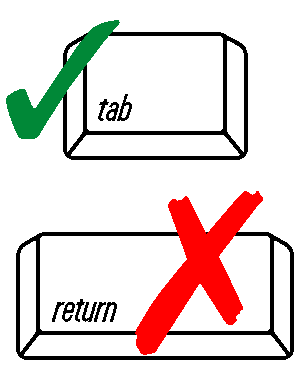 1.	Applicant:1.	Applicant:1.	Applicant:1.	Applicant:1.	Applicant:1.	Applicant:1.	Applicant:1.	Applicant:Important: When filling out forms on the computer, use only the tab key to move your cursor - do not use the return key.NameNameNameNameAddressAddressAddressAddressImportant: When filling out forms on the computer, use only the tab key to move your cursor - do not use the return key.CityStateZipZipContact personTelephoneTelephoneTelephoneImportant: When filling out forms on the computer, use only the tab key to move your cursor - do not use the return key.2.	Location of Laboratory:2.	Location of Laboratory:2.	Location of Laboratory:2.	Location of Laboratory:2.	Location of Laboratory:2.	Location of Laboratory:2.	Location of Laboratory:2.	Location of Laboratory:Important: When filling out forms on the computer, use only the tab key to move your cursor - do not use the return key.NameNameNameNameAddressAddressAddressAddressImportant: When filling out forms on the computer, use only the tab key to move your cursor - do not use the return key.CityStateZipZipContact personTelephoneTelephoneTelephoneImportant: When filling out forms on the computer, use only the tab key to move your cursor - do not use the return key.3.	Certification Information:3.	Certification Information:3.	Certification Information:3.	Certification Information:3.	Certification Information:3.	Certification Information:3.	Certification Information:3.	Certification Information:	CryptosporidiumName of Analyte	CryptosporidiumName of Analyte	CryptosporidiumName of AnalyteMA Certification # (if applicable)MA Certification # (if applicable)MA Certification # (if applicable)US EPA Laboratory Code #US EPA Laboratory Code #4.	Third Party Organization Information:4.	Third Party Organization Information:4.	Third Party Organization Information:4.	Third Party Organization Information:4.	Third Party Organization Information:4.	Third Party Organization Information:4.	Third Party Organization Information:4.	Third Party Organization Information:NameNameNameNameAddressAddressAddressAddressCityStateZipZipContact personTelephoneTelephoneTelephone5.	Date of Scope of Accreditation Issued (please attach letter): 5.	Date of Scope of Accreditation Issued (please attach letter): 5.	Date of Scope of Accreditation Issued (please attach letter): 5.	Date of Scope of Accreditation Issued (please attach letter): 5.	Date of Scope of Accreditation Issued (please attach letter): Date (mm/dd/yyyy)Date (mm/dd/yyyy)Date (mm/dd/yyyy)6.	Date of Annual Accreditation Review: 6.	Date of Annual Accreditation Review: 6.	Date of Annual Accreditation Review: 6.	Date of Annual Accreditation Review: Date (mm/dd/yyyy)Date (mm/dd/yyyy)Date (mm/dd/yyyy)7.	Date of Last Laboratory Audit:7.	Date of Last Laboratory Audit:7.	Date of Last Laboratory Audit:7.	Date of Last Laboratory Audit:Date (mm/dd/yyyy)Date (mm/dd/yyyy)Date (mm/dd/yyyy)8.	Expected Date of Next Laboratory Audit: 8.	Expected Date of Next Laboratory Audit: 8.	Expected Date of Next Laboratory Audit: 8.	Expected Date of Next Laboratory Audit: Date (mm/dd/yyyy)Date (mm/dd/yyyy)Date (mm/dd/yyyy)B. CertificationB. CertificationB. CertificationB. CertificationB. CertificationB. CertificationB. CertificationB. Certification“I certify, under penalty of law, that this application and all attachments were prepared under my supervision, in accordance with a system designed to ensure that qualified personnel properly gathered and evaluated the information submitted. Based on my inquiry of the person or persons who manage the system, or those persons directly responsible for gathering the information submitted in this application, the information submitted is, to the best of my knowledge and belief, true, accurate and complete.”“I certify, under penalty of law, that this application and all attachments were prepared under my supervision, in accordance with a system designed to ensure that qualified personnel properly gathered and evaluated the information submitted. Based on my inquiry of the person or persons who manage the system, or those persons directly responsible for gathering the information submitted in this application, the information submitted is, to the best of my knowledge and belief, true, accurate and complete.”“I certify, under penalty of law, that this application and all attachments were prepared under my supervision, in accordance with a system designed to ensure that qualified personnel properly gathered and evaluated the information submitted. Based on my inquiry of the person or persons who manage the system, or those persons directly responsible for gathering the information submitted in this application, the information submitted is, to the best of my knowledge and belief, true, accurate and complete.”“I certify, under penalty of law, that this application and all attachments were prepared under my supervision, in accordance with a system designed to ensure that qualified personnel properly gathered and evaluated the information submitted. Based on my inquiry of the person or persons who manage the system, or those persons directly responsible for gathering the information submitted in this application, the information submitted is, to the best of my knowledge and belief, true, accurate and complete.”“I certify, under penalty of law, that this application and all attachments were prepared under my supervision, in accordance with a system designed to ensure that qualified personnel properly gathered and evaluated the information submitted. Based on my inquiry of the person or persons who manage the system, or those persons directly responsible for gathering the information submitted in this application, the information submitted is, to the best of my knowledge and belief, true, accurate and complete.”“I certify, under penalty of law, that this application and all attachments were prepared under my supervision, in accordance with a system designed to ensure that qualified personnel properly gathered and evaluated the information submitted. Based on my inquiry of the person or persons who manage the system, or those persons directly responsible for gathering the information submitted in this application, the information submitted is, to the best of my knowledge and belief, true, accurate and complete.”“I certify, under penalty of law, that this application and all attachments were prepared under my supervision, in accordance with a system designed to ensure that qualified personnel properly gathered and evaluated the information submitted. Based on my inquiry of the person or persons who manage the system, or those persons directly responsible for gathering the information submitted in this application, the information submitted is, to the best of my knowledge and belief, true, accurate and complete.”“I certify, under penalty of law, that this application and all attachments were prepared under my supervision, in accordance with a system designed to ensure that qualified personnel properly gathered and evaluated the information submitted. Based on my inquiry of the person or persons who manage the system, or those persons directly responsible for gathering the information submitted in this application, the information submitted is, to the best of my knowledge and belief, true, accurate and complete.”“I certify, under penalty of law, that this application and all attachments were prepared under my supervision, in accordance with a system designed to ensure that qualified personnel properly gathered and evaluated the information submitted. Based on my inquiry of the person or persons who manage the system, or those persons directly responsible for gathering the information submitted in this application, the information submitted is, to the best of my knowledge and belief, true, accurate and complete.”“I certify, under penalty of law, that this application and all attachments were prepared under my supervision, in accordance with a system designed to ensure that qualified personnel properly gathered and evaluated the information submitted. Based on my inquiry of the person or persons who manage the system, or those persons directly responsible for gathering the information submitted in this application, the information submitted is, to the best of my knowledge and belief, true, accurate and complete.”“I certify, under penalty of law, that this application and all attachments were prepared under my supervision, in accordance with a system designed to ensure that qualified personnel properly gathered and evaluated the information submitted. Based on my inquiry of the person or persons who manage the system, or those persons directly responsible for gathering the information submitted in this application, the information submitted is, to the best of my knowledge and belief, true, accurate and complete.”“I certify, under penalty of law, that this application and all attachments were prepared under my supervision, in accordance with a system designed to ensure that qualified personnel properly gathered and evaluated the information submitted. Based on my inquiry of the person or persons who manage the system, or those persons directly responsible for gathering the information submitted in this application, the information submitted is, to the best of my knowledge and belief, true, accurate and complete.”“I certify, under penalty of law, that this application and all attachments were prepared under my supervision, in accordance with a system designed to ensure that qualified personnel properly gathered and evaluated the information submitted. Based on my inquiry of the person or persons who manage the system, or those persons directly responsible for gathering the information submitted in this application, the information submitted is, to the best of my knowledge and belief, true, accurate and complete.”“I certify, under penalty of law, that this application and all attachments were prepared under my supervision, in accordance with a system designed to ensure that qualified personnel properly gathered and evaluated the information submitted. Based on my inquiry of the person or persons who manage the system, or those persons directly responsible for gathering the information submitted in this application, the information submitted is, to the best of my knowledge and belief, true, accurate and complete.”“I certify, under penalty of law, that this application and all attachments were prepared under my supervision, in accordance with a system designed to ensure that qualified personnel properly gathered and evaluated the information submitted. Based on my inquiry of the person or persons who manage the system, or those persons directly responsible for gathering the information submitted in this application, the information submitted is, to the best of my knowledge and belief, true, accurate and complete.”“I certify, under penalty of law, that this application and all attachments were prepared under my supervision, in accordance with a system designed to ensure that qualified personnel properly gathered and evaluated the information submitted. Based on my inquiry of the person or persons who manage the system, or those persons directly responsible for gathering the information submitted in this application, the information submitted is, to the best of my knowledge and belief, true, accurate and complete.”“I certify, under penalty of law, that this application and all attachments were prepared under my supervision, in accordance with a system designed to ensure that qualified personnel properly gathered and evaluated the information submitted. Based on my inquiry of the person or persons who manage the system, or those persons directly responsible for gathering the information submitted in this application, the information submitted is, to the best of my knowledge and belief, true, accurate and complete.”“I certify, under penalty of law, that this application and all attachments were prepared under my supervision, in accordance with a system designed to ensure that qualified personnel properly gathered and evaluated the information submitted. Based on my inquiry of the person or persons who manage the system, or those persons directly responsible for gathering the information submitted in this application, the information submitted is, to the best of my knowledge and belief, true, accurate and complete.”“I certify, under penalty of law, that this application and all attachments were prepared under my supervision, in accordance with a system designed to ensure that qualified personnel properly gathered and evaluated the information submitted. Based on my inquiry of the person or persons who manage the system, or those persons directly responsible for gathering the information submitted in this application, the information submitted is, to the best of my knowledge and belief, true, accurate and complete.”“I certify, under penalty of law, that this application and all attachments were prepared under my supervision, in accordance with a system designed to ensure that qualified personnel properly gathered and evaluated the information submitted. Based on my inquiry of the person or persons who manage the system, or those persons directly responsible for gathering the information submitted in this application, the information submitted is, to the best of my knowledge and belief, true, accurate and complete.”“I certify, under penalty of law, that this application and all attachments were prepared under my supervision, in accordance with a system designed to ensure that qualified personnel properly gathered and evaluated the information submitted. Based on my inquiry of the person or persons who manage the system, or those persons directly responsible for gathering the information submitted in this application, the information submitted is, to the best of my knowledge and belief, true, accurate and complete.”“I certify, under penalty of law, that this application and all attachments were prepared under my supervision, in accordance with a system designed to ensure that qualified personnel properly gathered and evaluated the information submitted. Based on my inquiry of the person or persons who manage the system, or those persons directly responsible for gathering the information submitted in this application, the information submitted is, to the best of my knowledge and belief, true, accurate and complete.”“I certify, under penalty of law, that this application and all attachments were prepared under my supervision, in accordance with a system designed to ensure that qualified personnel properly gathered and evaluated the information submitted. Based on my inquiry of the person or persons who manage the system, or those persons directly responsible for gathering the information submitted in this application, the information submitted is, to the best of my knowledge and belief, true, accurate and complete.”“I certify, under penalty of law, that this application and all attachments were prepared under my supervision, in accordance with a system designed to ensure that qualified personnel properly gathered and evaluated the information submitted. Based on my inquiry of the person or persons who manage the system, or those persons directly responsible for gathering the information submitted in this application, the information submitted is, to the best of my knowledge and belief, true, accurate and complete.”Authorized SignatureAuthorized SignatureAuthorized SignatureAuthorized SignatureDate	Date	Date	Date	Print NamePrint NamePrint NamePrint NamePosition/TitlePosition/TitlePosition/TitlePosition/Title